от 28.02.2020 г.									№ 196Об утверждении Административного регламента предоставления Администрацией муниципального образования «Город Мирный» Мирнинского района Республики Саха (Якутия) муниципальной услуги «Предварительное согласование предоставления земельных участков из земель, находящихся в муниципальной собственности или государственная собственность на которые не разграничена»В соответствии с Федеральным законом от 27.07.2010 № 210-ФЗ «Об организации предоставления государственных и муниципальных услуг», Постановлением городской Администрации от 31.01.2011 № 13 «Об утверждении Порядка разработки и утверждения административных регламентов предоставления муниципальных услуг МО «Город Мирный», городская Администрация постановляет:Утвердить прилагаемый Административный регламент предоставления Администрацией муниципального образования «Город Мирный» Мирнинского района Республики Саха (Якутия) муниципальной услуги «Предварительное согласование предоставления земельных участков из земель, находящихся в муниципальной собственности или государственная собственность на которые не разграничена».Опубликовать настоящее Постановление в порядке, установленном Уставом МО «Город Мирный». Контроль исполнения настоящего Постановления возложить на 1-го Заместителя Главы Администрации по ЖКХ, имущественным и земельным отношениям С.Ю. Медведь.Глава города                               		        К.Н. АнтоновУтвержден Постановлениемгородской Администрацииот 28.02.2020 г.  № 196Административный регламентпредоставления Администрацией муниципального образования «Город Мирный» Мирнинского района Республики Саха (Якутия) муниципальной услуги "Предварительное согласование предоставления земельных участков из земель, находящихся в муниципальной собственности или государственная собственность на которые не разграничена"I. ОБЩИЕ ПОЛОЖЕНИЯ
Предмет регулирования1.1. Административный регламент предоставления Администрацией муниципального образования «Город Мирный» Мирнинского района Республики Саха (Якутия) муниципальной услуги "Предварительное согласование предоставления земельных участков из земель, находящихся в муниципальной собственности или государственная собственность на которые не разграничена" (далее - Административный регламент) определяет стандарт предоставления указанной муниципальной услуги и устанавливает сроки, последовательность административных процедур, действий при осуществлении муниципальной услуги "Предварительное согласование предоставления земельных участков из земель, находящихся в муниципальной собственности или государственная собственность на которые не разграничена" (далее - муниципальная услуга).Круг заявителей1.2. Муниципальная услуга предоставляется гражданам и юридическим лицам, обладающим правом на получение земельного участка без торгов, а именно:1.2.1. В собственность за плату:1) земельных участков, образованных из земельного участка, предоставленного в аренду для комплексного освоения территории, лицу, с которым в соответствии с Градостроительным кодексом Российской Федерации заключен договор о комплексном освоении территории, если иное не предусмотрено подпунктами 2 и 4 пункта 2 статьи 39.3 Земельного кодекса Российской Федерации;1.1) земельных участков, образованных из земельного участка, предоставленного по договору аренды или договору безвозмездного пользования в целях комплексного освоения территории, заключенных в соответствии с Федеральным законом от 24 июля 2008 года N 161-ФЗ "О содействии развитию жилищного строительства";2) земельных участков, образованных из земельного участка, предоставленного некоммерческой организации, созданной гражданами, для комплексного освоения территории в целях индивидуального жилищного строительства (за исключением земельных участков, отнесенных к имуществу общего пользования), членам этой некоммерческой организации или, если это предусмотрено решением общего собрания членов этой некоммерческой организации, этой некоммерческой организации;3) земельных участков, образованных из земельного участка, предоставленного садоводческому или огородническому некоммерческому товариществу, за исключением земельных участков общего назначения, членам такого товарищества;4) земельных участков, образованных в результате раздела земельного участка, предоставленного некоммерческой организации, созданной гражданами, для комплексного освоения территории в целях индивидуального жилищного строительства и относящегося к имуществу общего пользования, этой некоммерческой организации;5) земельных участков, на которых расположены здания, сооружения, собственникам таких зданий, сооружений либо помещений в них;6) земельных участков, находящихся в постоянном (бессрочном) пользовании юридических лиц, указанным юридическим лицам, за исключением лиц, указанных в пункте 1.2.4 настоящего Административного регламента;7) земельных участков крестьянскому (фермерскому) хозяйству или сельскохозяйственной организации в случаях, установленных Федеральным законом от 24.07.2002 N 101-ФЗ "Об обороте земель сельскохозяйственного назначения";8) земельных участков, предназначенных для ведения сельскохозяйственного производства и переданных в аренду гражданину или юридическому лицу, этому гражданину или этому юридическому лицу по истечении трех лет с момента заключения договора аренды с этим гражданином или этим юридическим лицом либо передачи прав и обязанностей по договору аренды земельного участка этому гражданину или этому юридическому лицу при условии отсутствия у уполномоченного органа информации о выявленных в рамках государственного земельного надзора и неустраненных нарушениях законодательства Российской Федерации при использовании такого земельного участка в случае, если этим гражданином или этим юридическим лицом заявление о заключении договора купли-продажи такого земельного участка без проведения торгов подано до дня истечения срока указанного договора аренды земельного участка;9) земельных участков гражданам для индивидуального жилищного строительства, ведения личного подсобного хозяйства в границах населенного пункта, садоводства, гражданам или крестьянским (фермерским) хозяйствам для осуществления крестьянским (фермерским) хозяйством его деятельности в соответствии со статьей 39.18 Земельного кодекса Российской Федерации;10) земельных участков гражданам в соответствии с Федеральным законом от 01.05.2016 N 119-ФЗ "Об особенностях предоставления гражданам земельных участков, находящихся в государственной или муниципальной собственности и расположенных на территориях субъектов Российской Федерации, входящих в состав Дальневосточного федерального округа, и о внесении изменений в отдельные законодательные акты Российской Федерации".1.2.2. В собственность бесплатно:1) земельного участка, образованного в границах застроенной территории, в отношении которой заключен договор о ее развитии, лицу, с которым заключен этот договор;2) земельного участка религиозной организации, имеющей в собственности здания или сооружения религиозного или благотворительного назначения, расположенные на таком земельном участке;3) земельного участка, образованного в соответствии с проектом межевания территории и являющегося земельным участком общего назначения, расположенным в границах территории ведения гражданами садоводства или огородничества для собственных нужд, в общую долевую собственность лицам, являющимся собственниками земельных участков, расположенных в границах такой территории, пропорционально площади этих участков;4) земельного участка иным отдельным категориям граждан и (или) некоммерческим организациям, созданным гражданами, в случаях, предусмотренных федеральными законами, отдельным категориям граждан в случаях, предусмотренных законодательством Республики Саха (Якутия);5) земельного участка, гражданам, имеющим трех и более детей и состоящим на учете в качестве лиц, имеющих право на предоставление земельных участков в собственность бесплатно в порядке, установленном статьей 24.2 Земельного кодекса Республики Саха (Якутия).1.2.3. В аренду:1) земельного участка юридическим лицам в соответствии с указом или распоряжением Президента Российской Федерации;2) земельного участка юридическим лицам в соответствии с распоряжением Правительства Российской Федерации для размещения объектов социально-культурного назначения, реализации масштабных инвестиционных проектов при условии соответствия указанных объектов, инвестиционных проектов критериям, установленным Правительством Российской Федерации;3) земельного участка юридическим лицам в соответствии с распоряжением высшего должностного лица Республики Саха (Якутия) для размещения объектов социально-культурного и коммунально-бытового назначения, реализации масштабных инвестиционных проектов при условии соответствия указанных объектов, инвестиционных проектов критериям, установленным законодательством Республики Саха (Якутия);3.1) земельного участка юридическим лицам, принявшим на себя обязательство по завершению строительства объектов незавершенного строительства и исполнению обязательств застройщика перед гражданами, денежные средства которых привлечены для строительства многоквартирных домов и права которых нарушены, которые включены в реестр пострадавших граждан в соответствии с Федеральным законом от 30 декабря 2004 года N 214-ФЗ "Об участии в долевом строительстве многоквартирных домов и иных объектов недвижимости и о внесении изменений в некоторые законодательные акты Российской Федерации", для строительства (создания) многоквартирных домов и (или) жилых домов блокированной застройки, состоящих из трех и более блоков, в соответствии с распоряжением высшего должностного лица субъекта Российской Федерации в порядке, установленном Правительством Российской Федерации;4) земельного участка для выполнения международных обязательств Российской Федерации, а также юридическим лицам для размещения объектов, предназначенных для обеспечения электро-, тепло-, газо- и водоснабжения, водоотведения, связи, нефтепроводов, объектов федерального, регионального или местного значения;5) земельного участка, образованного из земельного участка, находящегося в государственной или муниципальной собственности, в том числе предоставленного для комплексного освоения территории, лицу, с которым был заключен договор аренды такого земельного участка, если иное не предусмотрено подпунктами 6 и 8 пункта 2 статьи 39.6 Земельного кодекса Российской Федерации, пунктом 5 статьи 46 Земельного кодекса Российской Федерации;6) земельного участка, образованного из земельного участка, предоставленного некоммерческой организации, созданной гражданами, для комплексного освоения территории в целях индивидуального жилищного строительства, за исключением земельных участков, отнесенных к имуществу общего пользования, членам данной некоммерческой организации или, если это предусмотрено решением общего собрания членов данной некоммерческой организации, данной некоммерческой организации;7) садового или огородного земельного участка, образованного из земельного участка, предоставленного садоводческому или огородническому некоммерческому товариществу, за исключением земельных участков общего назначения, членам такого товарищества;8) ограниченного в обороте земельного участка, являющегося земельным участком общего назначения, расположенного в границах территории ведения гражданами садоводства или огородничества для собственных нужд, гражданам, являющимся правообладателями садовых или огородных земельных участков в границах такой территории с множественностью лиц на стороне арендатора (в случае, если необходимость предоставления указанного земельного участка таким гражданам предусмотрена решением общего собрания членов садоводческого или огороднического некоммерческого товарищества, осуществляющего управление имуществом общего пользования в границах такой территории);8.1) земельного участка, образованного в результате раздела ограниченного в обороте земельного участка, предоставленного юридическому лицу для комплексного освоения территории в целях индивидуального жилищного строительства и являющегося земельным участком общего назначения, такому юридическому лицу;9) земельного участка, на котором расположены здания, сооружения, собственникам зданий, сооружений, помещений в них и (или) лицам, которым эти объекты недвижимости предоставлены на праве хозяйственного ведения или в случаях, предусмотренных статьей 39.20 Земельного кодекса Российской Федерации, на праве оперативного управления;10) земельного участка, на котором расположены объекты незавершенного строительства, однократно для завершения их строительства собственникам объектов незавершенного строительства в случаях, предусмотренных пунктом 5 статьи 39.6 Земельного кодекса Российской Федерации;11) земельного участка, находящегося в постоянном (бессрочном) пользовании юридических лиц, этим землепользователям, за исключением юридических лиц, указанных в пункте 2 статьи 39.9 Земельного кодекса Российской Федерации;12) земельного участка крестьянскому (фермерскому) хозяйству или сельскохозяйственной организации в случаях, установленных Федеральным законом от 24.07.2002 N 101-ФЗ "Об обороте земель сельскохозяйственного назначения";13) земельного участка, образованного в границах застроенной территории, лицу, с которым заключен договор о развитии застроенной территории;13.1) земельного участка для освоения территории в целях строительства стандартного жилья или для комплексного освоения территории в целях строительства стандартного жилья юридическому лицу, заключившему договор об освоении территории в целях строительства стандартного жилья или договор о комплексном освоении территории в целях строительства стандартного жилья;13.2) земельного участка, изъятого для муниципальных нужд в целях комплексного развития территории, иного земельного участка, расположенного в границах территории, в отношении которой принято решение о ее комплексном развитии по инициативе органа местного самоуправления, лицу, заключившему договор о комплексном развитии территории по инициативе органа местного самоуправления по результатам аукциона на право заключения данного договора в соответствии с Градостроительным кодексом Российской Федерации;13.3) земельного участка для строительства объектов коммунальной, транспортной, социальной инфраструктур лицу, заключившему договор о комплексном развитии территории в соответствии со статьей 46.9 Градостроительного кодекса Российской Федерации;14) земельного участка гражданам, имеющим право на внеочередное приобретение земельных участков в соответствии с федеральными законами, законами субъектов Российской Федерации;15) земельного участка религиозным организациям, казачьим обществам, внесенным в государственный реестр казачьих обществ в Российской Федерации (далее - казачьи общества), для осуществления сельскохозяйственного производства, сохранения и развития традиционного образа жизни и хозяйствования казачьих обществ на территории, определенной в соответствии с законами субъектов Российской Федерации;16) земельного участка лицу, которое в соответствии с Земельным кодексом Российской Федерации имеет право на приобретение в собственность земельного участка, находящегося в государственной или муниципальной собственности, без проведения торгов, в том числе бесплатно, если такой земельный участок зарезервирован для государственных или муниципальных нужд либо ограничен в обороте;17) земельного участка гражданину для сенокошения, выпаса сельскохозяйственных животных, ведения огородничества или земельного участка, расположенного за границами населенного пункта, гражданину для ведения личного подсобного хозяйства;18) земельного участка, необходимого для проведения работ, связанных с пользованием недрами, недропользователю;19) земельного участка, расположенного в границах особой экономической зоны или на прилегающей к ней территории, резиденту особой экономической зоны или управляющей компании в случае привлечения ее в порядке, установленном законодательством Российской Федерации об особых экономических зонах, для выполнения функций по созданию за счет средств федерального бюджета, бюджета Республики Саха (Якутия), местного бюджета, внебюджетных источников финансирования объектов недвижимости в границах особой экономической зоны и на прилегающей к ней территории и по управлению этими и ранее созданными объектами недвижимости;20) земельного участка, расположенного в границах особой экономической зоны или на прилегающей к ней территории, для строительства объектов инфраструктуры этой зоны лицу, с которым уполномоченным Правительством Российской Федерации федеральным органом исполнительной власти заключено соглашение о взаимодействии в сфере развития инфраструктуры особой экономической зоны;21) земельного участка, необходимого для осуществления деятельности, предусмотренной концессионным соглашением, соглашением о государственно-частном партнерстве, соглашением о муниципально-частном партнерстве, лицу, с которым заключены указанные соглашения;22) земельного участка, необходимого для осуществления видов деятельности в сфере охотничьего хозяйства, лицу, с которым заключено охотхозяйственное соглашение;23) земельного участка для размещения водохранилищ и (или) гидротехнических сооружений, если размещение этих объектов предусмотрено документами территориального планирования в качестве объектов федерального, регионального или местного значения;24) земельного участка для осуществления деятельности государственной компании "Российские автомобильные дороги" в границах полос отвода и придорожных полос автомобильных дорог;25) земельного участка для осуществления деятельности открытого акционерного общества "Российские железные дороги" для размещения объектов инфраструктуры железнодорожного транспорта общего пользования;26) земельного участка резиденту зоны территориального развития, включенному в реестр резидентов зоны территориального развития, в границах указанной зоны для реализации инвестиционного проекта в соответствии с инвестиционной декларацией;27) земельного участка лицу, обладающему правом на добычу (вылов) водных биологических ресурсов на основании решения о предоставлении их в пользование, договора пользования рыболовным участком или договора пользования водными биологическими ресурсами, для осуществления деятельности, предусмотренной указанными решением или договорами;28) земельного участка юридическому лицу для размещения ядерных установок, радиационных источников, пунктов хранения ядерных материалов и радиоактивных веществ, пунктов хранения, хранилищ радиоактивных отходов и пунктов захоронения радиоактивных отходов, решения о сооружении и о месте размещения которых приняты Правительством Российской Федерации;29) земельного участка, необходимого для осуществления деятельности, предусмотренной специальным инвестиционным контрактом, лицу, с которым заключен специальный инвестиционный контракт;30) земельного участка для строительства объектов коммунальной, транспортной, социальной инфраструктур лицу, заключившему договор о комплексном развитии территории в соответствии с Градостроительным кодексом Российской Федерации;31) земельного участка, гражданам, имеющим трех и более детей и состоящим на учете в качестве лиц, имеющих право на предоставление земельных участков в собственность бесплатно в порядке, установленном статьей 24.2 Земельного кодекса Республики Саха (Якутия).1.2.4. В постоянное (бессрочное) пользование:1) органам государственной власти и органам местного самоуправления;2) государственным и муниципальным учреждениям (бюджетным, казенным, автономным);3) казенным предприятиям;4) центрам исторического наследия президентов Российской Федерации, прекративших исполнение своих полномочий.1.2.5. В безвозмездное пользование:1) лицам, указанным в пункте 1.2.4 настоящего Административного регламента, на срок до одного года;2) религиозным организациям для размещения зданий, сооружений религиозного или благотворительного назначения на срок до десяти лет;3) религиозным организациям, если на таких земельных участках расположены принадлежащие им на праве безвозмездного пользования здания, сооружения, на срок до прекращения прав на указанные здания, сооружения;4) лицам, с которыми в соответствии с Федеральным законом от 5 апреля 2013 года N 44-ФЗ "О контрактной системе в сфере закупок товаров, работ, услуг для обеспечения государственных и муниципальных нужд" заключены гражданско-правовые договоры на строительство или реконструкцию объектов недвижимости, осуществляемые полностью за счет средств федерального бюджета, средств бюджета субъекта Российской Федерации или средств местного бюджета, на срок исполнения этих договоров;5) гражданину, если на земельном участке находится служебное жилое помещение в виде жилого дома, предоставленное этому гражданину, на срок права пользования таким жилым помещением;6) гражданам в целях осуществления сельскохозяйственной деятельности (в том числе пчеловодства) для собственных нужд на лесных участках на срок не более чем пять лет;7) гражданам и юридическим лицам для сельскохозяйственного, охотхозяйственного, лесохозяйственного и иного использования, не предусматривающего строительства зданий, сооружений, если такие земельные участки включены в утвержденный в установленном Правительством Российской Федерации порядке перечень земельных участков, предоставленных для нужд обороны и безопасности и временно не используемых для указанных нужд, на срок не более чем пять лет;8) садоводческим или огородническим некоммерческим товариществам на срок не более чем пять лет;9) некоммерческим организациям, созданным гражданами, в целях жилищного строительства в случаях и на срок, которые предусмотрены федеральными законами;10) лицам, с которыми в соответствии с Федеральным законом от 29 декабря 2012 года N 275-ФЗ "О государственном оборонном заказе", Федеральным законом "О контрактной системе в сфере закупок товаров, работ, услуг для обеспечения государственных и муниципальных нужд" заключены государственные контракты на выполнение работ, оказание услуг для обеспечения обороны страны и безопасности государства, осуществляемых полностью за счет средств федерального бюджета, если для выполнения этих работ и оказания этих услуг необходимо предоставление земельного участка, на срок исполнения указанного контракта;11) некоммерческим организациям, предусмотренным законодательством Республики Саха (Якутия) и созданным Республикой Саха (Якутия) в целях жилищного строительства для обеспечения жилыми помещениями отдельных категорий граждан, определенных федеральным законом, указом Президента Российской Федерации, нормативным правовым актом Правительства Российской Федерации, законодательством Республики Саха (Якутия), в целях строительства указанных жилых помещений на период осуществления данного строительства.1.3. Действие настоящего Административного регламента распространяется на правоотношения, возникающие между получателями муниципальной услуги и органом, предоставляющим муниципальную услугу в случаях, если земельный участок предстоит образовать или границы земельного участка подлежат уточнению в соответствии Федеральным законом от 13.07.2015 № 218-ФЗ "О государственной регистрации недвижимости"Требования к порядку информирования о предоставлении муниципальной услуги1.4. Администрация муниципального образования «Город Мирный» Мирнинского района Республики Саха (Якутия) (далее - Администрация): Республика Саха (Якутия), г. Мирный, ул.Ленина, 16.График (режим) работы Администрации:Понедельник - четверг с 08 часов 15 минут до 17 часов 45 минут (перерыв с 12 часов 30 минут до 14 часов 00 минут). Пятница с 08 часов 15 минут до 12 часов 15 минут.Предоставление муниципальной услуги осуществляется управлением имущественных отношений Администрации (далее – Управление), расположенным по адресу: Республика Саха (Якутия), г. Мирный, ул.Ленина, 11, каб.123 и 127, тел. (41136)42710, 43074.График (режим) работы Управления с заявителями:Вторник, четверг с 14 часов 15 минут до 17 часов 45 минут.Уполномоченная организация по приему документов и выдаче результатов предоставления муниципальных услуг в рамках данного Административного регламента - государственное автономное учреждение "Многофункциональный центр предоставления государственных и муниципальных услуг в Республике Саха (Якутия)"  в Мирнинском районе (далее - ГАУ "МФЦ"): Республика Саха (Якутия), г.Мирный, ул.Тихонова, д.9.График (режим) работы ГАУ "МФЦ":Понедельник, вторник, четверг, пятница - с 09.00 до 19.00 часов без перерыва на обед; Среда - с 09.00 до 20.00 часов без перерыва на обед; Суббота - с 09.00 до 13.00 часов. Воскресенье – выходной день.Консультирование, прием документов и выдача результатов на базе ГАУ «МФЦ» осуществляется после заключения между Администрацией и ГАУ «МФЦ» соответствующего соглашения о взаимодействии.1.5. Местонахождение органов государственной и муниципальной власти и иных организаций, участвующих в предоставлении муниципальной услуги:- Мирнинский отдел Управления Федеральной службы государственной регистрации, кадастра и картографии по Республике Саха (Якутия) (далее - Управление Росреестра по РС(Я)): Республика Саха (Якутия), г. Мирный, ш.50 лет Октября, д.16/2;- Межрайонная инспекция Федеральной налоговой службы №1 по Республике Саха (Якутия) (далее – Межрайонная ИФНС России №1 по Республике Саха (Якутия)): Республика Саха (Якутия), г. Мирный, ул.Солдатова, д.19; - Территориальный отдел №3 по Мирнинскому району Филиала федерального государственного бюджетного учреждения "Федеральная кадастровая палата Федеральной службы государственной регистрации, кадастра и картографии" по Республике Саха (Якутия) (далее - ФГБУ "ФКП Росреестра" по РС(Я)): Республика Саха (Якутия), г. Мирный, ш.50 лет Октября, д.16/2; - Управление по недропользованию по Республике Саха (Якутия) (далее - Якутснедра): Республика Саха (Якутия) г. Якутск, ул. Аммосова, 18; - Департамент охотничьего хозяйства Республики Саха (Якутия) при Министерстве охраны природы Республики Саха (Якутия) (далее - Депохоты РС(Я): - Мирнинский район, 678170, г.Мирный, п. Верхний, ул. Звездная, 7;- Управление водных биологических ресурсов Министерства охраны природы Республики Саха (Якутия) (далее - УВБР МОП РС(Я)): Республика Саха (Якутия), г. Якутск, ул. Дзержинского, 3/1; - Управление архитектуры и градостроительства городской Администрации (далее - Управление архитектуры городской Администрации): Республика Саха (Якутия), г.Мирный, ул.Ленина, д.11, каб.112 и каб.113, график (режим) работы: понедельник - четверг с 08 часов 15 минут до 17 часов 45 минут (перерыв с 12 часов 30 минут до 14 часов 00 минут);- Западный межрайонный отдел Управления Федеральной службы по ветеринарному и фитосанитарному надзору (Россельхознадзор) по Республике Саха (Якутия) (далее - Россельхознадзор по РС(Я): Республика Саха (Якутия), Мирнинский район, г.Мирный, ул.Ленина, 5;- Управление Пенсионного фонда Российской Федерации в Мирнинском улусе (районе) Республики Саха (Якутия) (далее - Пенсионный фонд г. Мирный): Республика Саха (Якутия), Мирнинский район, г.Мирный, Ленинградский пр. 22а;- Министерство имущественных и земельных отношений Республики Саха (Якутия) (далее - МИЗО): Республика Саха (Якутия), г. Якутск, ул. Аммосова, 8;- Уполномоченный орган органа местного самоуправления на выдачу справки о том, что супруг или супруга не состоит на учете (в случае регистрационного учета родителей в разных муниципальных районах, городских округах);1.6. Способы получения информации о месте нахождения и графике работы Администрации, Управления, предоставляющих муниципальную услугу, ГАУ "МФЦ":1.6.1. Через официальные сайты:- Администрации, Управления: www.мирный-саха.рф;- ГАУ "МФЦ": www.mfcsakha.ru.1.6.2. Портал государственных и муниципальных услуг Республики Саха (Якутия): http://www.e-yakutia.ru;1.6.3. На информационных стендах Администрации, Управления;1.6.4. Через инфоматы, расположенные в здании ГАУ "МФЦ";1.6.5. Через Региональный центр телефонного обслуживания ГАУ "МФЦ" по телефону 8 800 100 22 16 (звонок бесплатный).1.7. Для получения информации по процедуре предоставления муниципальной услуги заинтересованными лицами используются следующие формы обращений:- индивидуальное личное консультирование осуществляется Управлением и ГАУ "МФЦ" для физических лиц, индивидуальных предпринимателей, юридических лиц;- индивидуальное консультирование посредством почтового отправления осуществляется Управлением для физических лиц, индивидуальных предпринимателей, юридических лиц;- индивидуальное консультирование по телефону осуществляется Управлением ((41136)42710, 43074), ГАУ "МФЦ" по телефону 8-800-100-22-16 (звонок бесплатный).1.8. Справочные телефоны, адреса официальных сайтов и электронной почты Администрации, Управления, ГАУ "МФЦ" и органов государственной и муниципальной власти и иных организаций, участвующих в предоставлении муниципальной услуги:1) Администрации, Управления:- телефон: (41136) 32935 (приемная);- телефон: (41136) 42710, 43074 (Управление);- адрес официального сайта: www.мирный-саха.рф;- адрес электронной почты: info@gorodmirny.ru.2) ГАУ "МФЦ":- телефон: 8-800-100-22-16 (звонок бесплатный);- адрес официального сайта: www.mfcsakha.ru;- адрес электронной почты: mfc@mfcsakha.ru.3) Управление Росреестра по РС(Я):- телефон: (41136)35571;- адрес официального сайта: http://www.to14.rosreestr.ru/;- адрес электронной почты: 14_upr@rosreestr.ru.4) Межрайонная ИФНС России №1 по Республике Саха (Якутия):- телефон: (41136)30540, 8-800-222-22-22 (звонок бесплатный);- адрес официального сайта: http://www. nalog.ru/;- адрес электронной почты: r1436@nalog.ru.5) ФГБУ "ФКП Росреестра" по РС(Я):- телефон: (41136) 35571; 8-800-100-34-34 (звонок бесплатный);- адрес официального сайта: https://rosreestr.ru/;- адрес электронной почты: fgu14@u14.kadastr.ru.6) Якутнедра:- телефон: (4112) 32-50-67;- адрес официального сайта:www.yakutsknedra.ru;- адрес электронной почты: geolog@sakha.ru.7) Депохоты РС(Я):- телефон: (41136) 31234;- адрес официального сайта: www.sakha.gov.ru/section/99;- адрес электронной почты: depohota@sakhanet.ru.8) УВБР МОП РС (Я):- телефон: (4112) 42-53-34;- адрес официального сайта: не указан;- адрес электронной почты: uvbr@rambler.ru.9) Управление архитектуры городской Администрации:- телефон: (41136) 43281; (41136) 32578;- адрес официального сайта: www.мирный-саха.рф;- адрес электронной почты: info@gorodmirny.ru.10) Россельхознадзор по РС(Я):- телефон: (41136)37637;- адрес официального сайта: www.rsn.ykt.ru;- адрес электронной почты: rshn14rus@mail.ru.11) Пенсионный фонд г. Мирный:- телефон: (4112) 43161;- адрес официального сайта: www.pfrf.ru;- адрес электронной почты: 016-032@016.pfr.ru.12) МИЗО:- телефон: (4112) 34-16-55, 42-13-63;- адрес официального сайта: www.mizo.sakha.gov.ru;- адрес электронной почты: mizo@sakha.gov.ru.1.9. Индивидуальное личное консультирование. Время ожидания заинтересованного лица при индивидуальном личном консультировании не может превышать 15 минут.Индивидуальное личное консультирование каждого заинтересованного лица не может превышать 15 минут.1.10. Индивидуальное консультирование посредством почтового отправления (в том числе электронного). При индивидуальном консультировании по почте ответ на обращение заинтересованного лица направляется Управлением в письменной форме в адрес (в том числе на электронный адрес) заинтересованного лица в месячный срок.1.11. Индивидуальное консультирование по телефону. Ответ на телефонный звонок должен начинаться с информации о наименовании Управления либо ГАУ "МФЦ", в который позвонил гражданин, фамилии, имени, отчестве и должности специалиста Управления либо сотрудника ГАУ "МФЦ", осуществляющего индивидуальное консультирование по телефону. Время разговора не должно превышать 10 минут. В том случае, если сотрудник, осуществляющий консультирование по телефону, не может ответить на вопрос по содержанию, связанному с предоставлением муниципальной услуги, он обязан проинформировать заинтересованное лицо об организациях либо структурных подразделениях, которые располагают необходимыми сведениями.1.12. С момента приема заявления заявитель имеет право на получение сведений о ходе исполнения муниципальной услуги по телефону, посредством электронной почты или на личном приеме в порядке, указанном в пункте 1.7 настоящего Административного регламента.1.13. Специалисты Управления либо сотрудник ГАУ "МФЦ" при ответе на обращения обязаны:- при устном обращении заинтересованного лица (по телефону или лично) давать ответ самостоятельно. Если специалист Управления либо сотрудник ГАУ "МФЦ", к которому обратилось заинтересованное лицо, не может ответить на вопрос самостоятельно, то он может предложить заинтересованному лицу обратиться письменно либо назначить другое удобное для него время консультации, либо переадресовать (перевести) на другого специалиста Управления либо сотрудника ГАУ "МФЦ", или сообщить телефонный номер, по которому можно получить необходимую информацию;- специалисты Управления либо сотрудники ГАУ "МФЦ", осуществляющие консультирование (по телефону или лично), должны корректно и внимательно относиться к заинтересованным лицам. Во время разговора избегать параллельных разговоров с окружающими людьми и не прерывать разговор по причине поступления звонка на другой аппарат. В конце консультирования специалист Управления, сотрудник ГАУ "МФЦ" должен кратко подвести итоги и перечислить меры, которые надо принять (кто именно, когда и что должен сделать).1.14. Ответы на письменные обращения даются в письменном виде в простой и понятной форме и должны содержать:- ответы на поставленные вопросы;- должность, фамилию и инициалы лица, подписавшего ответ;- фамилию и инициалы исполнителя;- наименование структурного подразделения - исполнителя;- номер телефона исполнителя.1.15. Специалисты Управления либо сотрудник ГАУ "МФЦ" не вправе осуществлять консультирование заинтересованных лиц, выходящее за рамки информирования о стандартных процедурах и условиях оказания муниципальной услуги, влияющее прямо или косвенно на индивидуальные решения заинтересованных лиц.1.16. Заявители, представившие в Управление либо ГАУ "МФЦ" документы, в обязательном порядке информируются сотрудниками Управления либо сотрудниками ГАУ "МФЦ" о возможном отказе в предоставлении муниципальной услуги, а также о сроке завершения оформления документов и возможности их получения.Форма, место размещения и содержание информации о предоставлении муниципальной услуги1.17. Информация о порядке предоставления муниципальной услуги и услуг, которая является необходимой и обязательной для предоставления муниципальной услуги, размещается на официальном сайте Администрации в сети Интернет, на Портале государственных и муниципальных услуг Республики Саха (Якутия), на сайте ГАУ "МФЦ", на информационном стенде Управления, в инфоматах, расположенных в здании ГАУ "МФЦ", а также предоставляется непосредственно сотрудниками Управления, сотрудниками ГАУ "МФЦ".1.18. На официальном сайте Администрации, ГАУ "МФЦ" в сети Интернет размещаются:- график (режим) работы;- почтовый адрес и адрес электронной почты;- сведения о телефонных номерах для получения информации о предоставлении муниципальной услуги;- информационные материалы (брошюры, буклеты и т.д.);- Административный регламент с приложениями;- нормативные правовые акты, регулирующие предоставление муниципальной услуги;- адреса и контакты территориальных органов федеральных органов государственной власти и иных организаций, участвующих в предоставлении муниципальной услуги;- адреса и контакты организаций, участвующих в предоставлении муниципальной услуги.1.19. На информационном стенде Администрации размещаются:- режим приема заявителей;- извлечения из законодательных и иных нормативных правовых актов, содержащих нормы, регулирующие деятельность по предоставлению муниципальной услуги;- извлечения из настоящего Административного регламента с приложениями;- перечни документов, необходимых для предоставления муниципальной услуги, и требования, предъявляемые к этим документам.1.20. На Портале государственных и муниципальных услуг Республики Саха (Якутия) размещается информация:- полное наименование, полные почтовые адреса и график работы Администрации, ГАУ "МФЦ", ответственных за предоставление муниципальной услуги;- справочные телефоны, по которым можно получить консультацию о порядке предоставления муниципальной услуги;- адреса электронной почты;- порядок получения информации заинтересованными лицами по вопросам предоставления муниципальной услуги, сведений о результате предоставления муниципальной услуги.II. СТАНДАРТ ПРЕДОСТАВЛЕНИЯ МУНИЦИПАЛЬНОЙ УСЛУГИ
НАИМЕНОВАНИЕ МУНИЦИПАЛЬНОЙ УСЛУГИ2.1. Предварительное согласование предоставления земельных участков из земель, находящихся в муниципальной собственности или государственная собственность на которые не разграничена.Наименование органа, предоставляющего муниципальную услугу, и органов государственной и муниципальной власти и иных организаций, участвующих в предоставлении муниципальной услуги2.2. Предоставление муниципальной услуги осуществляется Администрацией. Ответственным структурным подразделением Администрации при предоставлении муниципальной услуги является Управление.2.3. Наименование органов государственной и муниципальной власти и иных организаций, обращение в которые необходимо для предоставления муниципальной услуги:1) Управление Росреестра по РС(Я);2) Межрайонная ИФНС России №1 по Республике Саха (Якутия);3) ФГБУ "ФКП Росреестра" по РС(Я);4) Якутнедра;5) Депохоты РС(Я);6) УВБР МОП РС(Я);7) Управление архитектуры городской Администрации;8) Россельхознадзор по РС(Я);9) Пенсионный фонд г. Мирный;10) МИЗО;11) иные организации, участвующие в предоставлении муниципальных услуг.2.4. Специалисты Управления, сотрудники ГАУ "МФЦ" не вправе требовать осуществления действий, в том числе согласований, необходимых для получения муниципальной услуги, связанных с обращением в территориальные органы федеральных органов государственной власти и иные организации, указанные в пункте 2.3 настоящего Административного регламента.Описание результата предоставления муниципальной услуги2.5. Результатом предоставления муниципальной услуги является вручение (выдача) решения о предварительном согласовании предоставления земельного участка либо решения об отказе в предварительном согласовании предоставления земельного участка.Срок предоставления муниципальной услуги2.6. Срок предоставления муниципальной услуги составляет 21 рабочий день.Перечень нормативных правовых актов, регулирующих отношения, возникающие в связи с предоставлением муниципальной услуги2.7. Нормативные правовые акты, регулирующие предоставление муниципальной услуги:- Земельный кодекс Российской Федерации;- Гражданский кодекс Российской Федерации (часть первая, вторая и третья) ;- Градостроительный кодекс Российской Федерации;- Федеральный закон от 9 января 1997 года N 5-ФЗ "О предоставлении социальных гарантий Героям Социалистического Труда, Героям Труда Российской Федерации и полным кавалерам ордена Трудовой Славы";- Федеральный закон от 25 октября 2001 года N 137-ФЗ "О введении в действие Земельного кодекса Российской Федерации";- Федеральный закон от 27 июля 2010 года N 210-ФЗ "Об организации предоставления государственных и муниципальных услуг";- Федеральный закон от 24 июля 2002 года N 101-ФЗ "Об обороте земель сельскохозяйственного назначения";- Федеральный закон от 23 июня 2014 года N 171-ФЗ "О внесении изменений в Земельный кодекс Российской Федерации и отдельные законодательные акты Российской Федерации";- Закон Российской Федерации от 15 января 1993 года N 4301-1 "О статусе Героев Советского Союза, Героев Российской Федерации и полных кавалеров ордена Славы";- Закон Республики Саха (Якутия) от 15 декабря 2010 года 888-З N 673-IV "Земельный кодекс Республики Саха (Якутия)";- Приказ Минэкономразвития России от 1 сентября 2014 года N 540 "Об утверждении классификатора видов разрешенного использования земельных участков";- Приказ Минэкономразвития России от 12 января 2015 года N 1 "Об утверждении перечня документов, подтверждающих право заявителя на приобретение земельного участка без проведения торгов";- иные нормативные правовые акты, регулирующие вопросы управления и распоряжения земельными участками.Исчерпывающий перечень документов, необходимых для предоставления муниципальной услуги, подлежащих представлению заявителем самостоятельно2.8. Муниципальная услуга предоставляется при поступлении заявления о предварительном согласовании предоставления земельного участка.2.8.1. В заявлении о предварительном согласовании предоставления земельного участка должны быть указаны:1) фамилия, имя и (при наличии) отчество, место жительства заявителя, реквизиты документа, удостоверяющего личность заявителя (для гражданина);2) наименование и место нахождения заявителя (для юридического лица), а также государственный регистрационный номер записи о государственной регистрации юридического лица в едином государственном реестре юридических лиц и идентификационный номер налогоплательщика, за исключением случаев, если заявителем является иностранное юридическое лицо;3) кадастровый номер земельного участка, заявление о предварительном согласовании предоставления которого подано (далее - испрашиваемый земельный участок), в случае, если границы такого земельного участка подлежат уточнению в соответствии с Федеральным законом от 13.07.2015 N 218-ФЗ  "О государственной регистрации недвижимости";4) реквизиты решения об утверждении проекта межевания территории, если образование испрашиваемого земельного участка предусмотрено указанным проектом;5) кадастровый номер земельного участка или кадастровые номера земельных участков, из которых в соответствии с проектом межевания территории, со схемой расположения земельного участка или с проектной документацией лесных участков предусмотрено образование испрашиваемого земельного участка, в случае, если сведения о таких земельных участках внесены в Единый государственный реестр недвижимости;6) условный номер испрашиваемого земельного участка, который предстоит образовать в соответствии с проектом межевания территории, со схемой расположения земельного участка или с проектной документацией о местоположении, границах, площади и об иных количественных и качественных характеристиках лесных участков (при наличии данного номера);7) основание предоставления земельного участка без проведения торгов из числа предусмотренных пунктом 1.2 настоящего Административного регламента, с указанием реквизитов документа, дающего право на предоставление земельного участка без проведения торгов, и иных данных, позволяющих его получить в порядке межведомственного взаимодействия;8) вид права, на котором заявитель желает приобрести земельный участок, если предоставление земельного участка возможно на нескольких видах прав;9) цель использования земельного участка;10) реквизиты решения об изъятии земельного участка для государственных или муниципальных нужд в случае, если земельный участок предоставляется взамен земельного участка, изымаемого для государственных или муниципальных нужд;11) реквизиты решения об утверждении документа территориального планирования и (или) проекта планировки территории в случае, если земельный участок предоставляется для размещения объектов, предусмотренных указанными документом и (или) проектом;12) почтовый адрес и (или) адрес электронной почты для связи с заявителем;13) в случае обращения граждан, имеющих трех и более детей и состоящих в зарегистрированном браке, в заявлении указываются сведения об обоих родителях.14) в случае обращения граждан, имеющих трех и более детей, указываются сведения о признании гражданина малоимущим.2.8.2. К заявлению о предварительном согласовании предоставления земельного участка прилагаются:1) копия документа, удостоверяющего личность заявителя (для гражданина) либо личность представителя заявителя.В случае обращения граждан, имеющих трех и более детей и состоящих в зарегистрированном браке, предоставляются копии документов, удостоверяющих личность обоих супругов;2) схема расположения земельного участка в случае, если испрашиваемый земельный участок предстоит образовать и отсутствует проект межевания территории, в границах которой предстоит образовать такой земельный участок;3) проектная документация лесных участков в случае, если подано заявление о предварительном согласовании предоставления лесного участка;4) документ, подтверждающий полномочия представителя заявителя, в случае, если с заявлением о предварительном согласовании предоставления земельного участка обращается представитель заявителя;5) заверенный перевод на русский язык документов о государственной регистрации юридического лица в соответствии с законодательством иностранного государства в случае, если заявителем является иностранное юридическое лицо;6) подготовленный садоводческим или огородническим некоммерческим товариществом реестр членов такого товарищества в случае, если подано заявление о предварительном согласовании предоставления земельного участка или о предоставлении земельного участка в безвозмездное пользование такому товариществу;7) учредительные документы юридического лица;8) письменное согласие лица, обратившегося с заявлением о предварительном согласовании предоставления земельного участка, который предстоит образовать в соответствии со схемой расположения земельного участка, на утверждение иного варианта схемы расположения земельного участка (представляется по желанию заявителя, заявителей);9) в случае, предусмотренном подпунктом 1 пункта 1.2.1 настоящего Административного регламента:- договор о комплексном освоении территории;10) в случае, предусмотренном подпунктом 2 пункта 1.2.1 настоящего Административного регламента:При обращении члена некоммерческой организации, созданной гражданами, которой предоставлен земельный участок для комплексного освоения в целях индивидуального жилищного строительства:- документ, подтверждающий членство заявителя в некоммерческой организации;- решение органа некоммерческой организации о распределении испрашиваемого земельного участка заявителю;- договор о комплексном освоении территории.При обращении некоммерческой организации, созданной гражданами, которой предоставлен земельный участок для комплексного освоения в целях индивидуального жилищного строительства:- решение органа некоммерческой организации о приобретении земельного участка;- договор о комплексном освоении территории;11) в случае, предусмотренном подпунктом 3 пункта 1.2.1 настоящего Административного регламента:- документы, удостоверяющие (устанавливающие) права заявителя на испрашиваемый земельный участок, если право на такой земельный участок не зарегистрировано в ЕГРН;- документ, подтверждающий членство заявителя в некоммерческой организации;- решение органа некоммерческой организации о распределении земельного участка заявителю;12) в случае, предусмотренном подпунктом 4 пункта 1.2.1 настоящего Административного регламента:- решение органа некоммерческой организации о приобретении земельного участка, относящегося к имуществу общего пользования;13) в случае, предусмотренном подпунктом 5 пункта 1.2.1 настоящего Административного регламента:- решение органа юридического лица о приобретении земельного участка, относящегося к имуществу общего пользования;- документы, удостоверяющие (устанавливающие) права заявителя на испрашиваемый земельный участок, если право на такой земельный участок не зарегистрировано в ЕГРН;14) в случае, предусмотренном подпунктом 6 пункта 1.2.1 настоящего Административного регламента:- документ, удостоверяющий (устанавливающий) права заявителя на здание, сооружение либо помещение, если право на такое здание, сооружение либо помещение не зарегистрировано в ЕГРН;- документ, удостоверяющий (устанавливающий) права заявителя на испрашиваемый земельный участок, если право на такой земельный участок не зарегистрировано в ЕГРН (при наличии соответствующих прав на земельный участок);- сообщение заявителя (заявителей), содержащее перечень всех зданий, сооружений, расположенных на испрашиваемом земельном участке, с указанием кадастровых (условных, инвентарных) номеров и адресных ориентиров зданий, сооружений, принадлежащих на соответствующем праве заявителю;- схема расположения земельного участка в случае отсутствия условного номера в проекте межевания территории или в случае, если испрашиваемые границы земельного участка не предусмотрены проектом межевания территории, при этом заявитель являлся собственником здания, сооружения, расположенного на таком земельном участке, до момента утверждения проекта межевания территории (установления территориальной зоны, препятствующей образованию земельного участка), предназначенной для ведения личного подсобного, дачного хозяйства, огородничества, садоводства, индивидуального жилищного строительства, индивидуального гаражного бокса;15) в случае, предусмотренном подпунктом 7 пункта 1.2.1 настоящего Административного регламента:- документы, удостоверяющие (устанавливающие) права заявителя на испрашиваемый земельный участок, если право на такой земельный участок не зарегистрировано в ЕГРН;16) в случае, предусмотренном подпунктом 1 пункта 1.2.2 настоящего Административного регламента:- договор о развитии застроенной территории;17) в случае, предусмотренном подпунктом 2 пункта 1.2.2 настоящего Административного регламента:- документ, удостоверяющий (устанавливающий) права заявителя на здание, сооружение, если право на такое здание, сооружение не зарегистрировано в ЕГРН;- документ, удостоверяющий (устанавливающий) права заявителя на испрашиваемый земельный участок, если право на такой земельный участок не зарегистрировано в ЕГРН (при наличии соответствующих прав на земельный участок);- сообщение заявителя (заявителей), содержащее перечень всех зданий, сооружений, расположенных на испрашиваемом земельном участке, с указанием кадастровых (условных, инвентарных) номеров и адресных ориентиров зданий, сооружений, принадлежащих на соответствующем праве заявителю;18) в случае, предусмотренном подпунктом 3 пункта 1.2.2 настоящего Административного регламента:При обращении некоммерческой организации, созданной гражданами, которой предоставлен земельный участок для садоводства, огородничества:- решение органа некоммерческой организации о приобретении земельного участка;При обращении членов некоммерческой организации, созданной гражданами, которой предоставлен земельный участок для садоводства, огородничества в общую собственность:- документ, подтверждающий членство заявителя в некоммерческой организации;19) в случае, предусмотренном подпунктом 4 пункта 1.2.2 настоящего Административного регламента:- документ о государственных и ведомственных наградах, государственных премиях и знаках отличия в случае обращения Героев Советского Союза, Героев Российской Федерации и полных кавалеров ордена Славы, Героев Социалистического Труда и полных кавалеров ордена Трудовой Славы;20) в случае, предусмотренном подпунктом 4 пункта 1.2.3 настоящего Административного регламента, при предоставлении земельного участка, предназначенного для выполнения международных обязательств:- договор, соглашение или иной документ, предусматривающий выполнение международных обязательств;21) в случае, предусмотренном подпунктом 5 пункта 1.2.3 настоящего Административного регламента:При обращении арендатора земельного участка, находящегося в государственной или муниципальной собственности, из которого образован испрашиваемый земельный участок:- решение, на основании которого образован испрашиваемый земельный участок, принятое до 1 марта 2015 г. Договор аренды исходного земельного участка в случае, если такой договор заключен до дня вступления в силу Федерального закона от 21 июля 1997 года N 122-ФЗ "О государственной регистрации прав на недвижимое имущество и сделок с ним";При обращении арендатора земельного участка, предоставленного для комплексного освоения территории, из которого образован испрашиваемый земельный участок:- договор о комплексном освоении территории;22) в случае, предусмотренном подпунктом 6 пункта 1.2.3 настоящего Административного регламента:При обращении члена некоммерческой организации, созданной гражданами, которой предоставлен земельный участок для комплексного освоения в целях индивидуального жилищного строительства:- договор о комплексном освоении территории;- документ, подтверждающий членство заявителя в некоммерческой организации;- решение общего собрания членов некоммерческой организации о распределении испрашиваемого земельного участка заявителю.При обращении некоммерческой организации, созданной гражданами, которой предоставлен земельный участок для комплексного освоения в целях индивидуального жилищного строительства:- договор о комплексном освоении территории;- решение органа некоммерческой организации о приобретении земельного участка;23) в случае, предусмотренном подпунктом 7 пункта 1.2.3 настоящего Административного регламента:- решение уполномоченного органа о предоставлении земельного участка некоммерческой организации для садоводства, огородничества, дачного хозяйства, за исключением случаев, если такое право зарегистрировано в ЕГРН;- документ, подтверждающий членство заявителя в некоммерческой организации;- решение органа некоммерческой организации о распределении земельного участка заявителю;24) в случае, предусмотренном подпунктом 8 пункта 1.2.3 настоящего Административного регламента:- документы, удостоверяющие (устанавливающие) права заявителя на испрашиваемый земельный участок, если право на такой земельный участок не зарегистрировано в ЕГРН;- решение органа некоммерческой организации о приобретении земельного участка;25) в случае, предусмотренном подпунктом 9 пункта 1.2.3 настоящего Административного регламента:- документы, удостоверяющие (устанавливающие) права заявителя на здание, сооружение, если право на такое здание, сооружение не зарегистрировано в ЕГРН;- документы, удостоверяющие (устанавливающие) права заявителя на испрашиваемый земельный участок, если право на такой земельный участок не зарегистрировано в ЕГРН (при наличии соответствующих прав на земельный участок);- сообщение заявителя (заявителей), содержащее перечень всех зданий, сооружений, расположенных на испрашиваемом земельном участке с указанием кадастровых (условных, инвентарных) номеров и адресных ориентиров зданий, сооружений, принадлежащих на соответствующем праве заявителю;26) в случае, предусмотренном подпунктом 10 пункта 1.2.3 настоящего Административного регламента:- документы, удостоверяющие (устанавливающие) права заявителя на объект незавершенного строительства, если право на такой объект незавершенного строительства не зарегистрировано в ЕГРН;- документы, удостоверяющие (устанавливающие) права заявителя на испрашиваемый земельный участок, если право на такой земельный участок не зарегистрировано в ЕГРН (при наличии соответствующих прав на земельный участок);- сообщение заявителя (заявителей), содержащее перечень всех зданий, сооружений, объектов незавершенного строительства, расположенных на испрашиваемом земельном участке, с указанием кадастровых (условных, инвентарных) номеров и адресных ориентиров зданий, сооружений, объектов незавершенного строительства, принадлежащих на соответствующем праве заявителю;27) в случае, предусмотренном подпунктом 11 пункта 1.2.3 настоящего Административного регламента:- документы, удостоверяющие (устанавливающие) права заявителя на испрашиваемый земельный участок, если право на такой земельный участок не зарегистрировано в ЕГРН;28) в случае, предусмотренном подпунктом 13 пункта 1.2.3 настоящего Административного регламента:- договор о развитии застроенной территории;29) в случае, предусмотренном подпунктом 14 пункта 1.2.3 настоящего Административного регламента:- документ о государственных и ведомственных наградах, государственных премиях и знаках отличия в случае обращения Героев Советского Союза, Героев Российской Федерации и полных кавалеров ордена Славы, Героев Социалистического Труда и полных кавалеров ордена Трудовой Славы;30) в случае, предусмотренном подпунктом 15 пункта 1.2.3 настоящего Административного регламента:При обращении казачьего общества:- свидетельство о внесении казачьего общества в государственный Реестр казачьих обществ в Российской Федерации, при предоставлении земельного участка, предназначенного для осуществления сельскохозяйственного производства, сохранения и развития традиционного образа жизни и хозяйствования казачьих обществ;31) в случае, предусмотренном подпунктом 18 пункта 1.2.3 настоящего Административного регламента:- выдержка из лицензии на пользование недрами, подтверждающая границы горного отвода (за исключением сведений, содержащих государственную тайну);32) в случае, предусмотренном подпунктом 19 пункта 1.2.3 настоящего Административного регламента:При обращении резидента особой экономической зоны:- свидетельство, удостоверяющее регистрацию лица в качестве резидента особой экономической зоны.При обращении Управляющей компании, привлеченной для выполнения функций по созданию за счет средств федерального бюджета, бюджета субъекта Российской Федерации, местного бюджета, внебюджетных источников финансирования объектов недвижимости в границах особой экономической зоны и на прилегающей к ней территории и по управлению этими и ранее созданными объектами недвижимости:- соглашение об управлении особой экономической зоной;33) в случае, предусмотренном подпунктом 20 пункта 1.2.3 настоящего Административного регламента:- соглашение о взаимодействии в сфере развития инфраструктуры особой экономической зоны;34) в случае, предусмотренном подпунктом 21 пункта 1.2.3 настоящего Административного регламента:- концессионное соглашение либо соглашение о государственно-частном партнерстве, либо соглашение о муниципально-частном партнерстве;35) в случае, предусмотренном подпунктом 22 пункта 1.2.3 настоящего Административного регламента:- охотхозяйственное соглашение;36) в случае, предусмотренном подпунктом 26 пункта 1.2.3 настоящего Административного регламента:инвестиционная декларация, в составе которой представлен инвестиционный проект;37) в случае, предусмотренном подпунктом 29 пункта 1.2.3 настоящего Административного регламента:- специальный инвестиционный контракт;38) в случаях, предусмотренных подпунктами 1 - 3 пункта 1.2.4 и подпункта 1 пункта 1.2.5 настоящего Административного регламента:- документы, предусмотренные приказом Минэкономразвития России от 12 января 2015 года N 1 "Об утверждении перечня документов, подтверждающих право заявителя на приобретение земельного участка без проведения торгов", подтверждающие право заявителя на предоставление земельного участка в соответствии с целями использования земельного участка;39) в случае, предусмотренном подпунктом 2 пункта 1.2.5 настоящего Административного регламента:- документы, удостоверяющие (устанавливающие) права заявителя на здание, сооружение, если право на такое здание, сооружение не зарегистрировано в ЕГРН (не требуется в случае строительства здания, сооружения);40) в случае, предусмотренном подпунктом 3 пункта 1.2.5 настоящего Административного регламента:- договор безвозмездного пользования зданием, сооружением, если право на такое здание, сооружение не зарегистрировано в ЕГРН;- документы, удостоверяющие (устанавливающие) права заявителя на испрашиваемый земельный участок, если право на такой земельный участок не зарегистрировано в ЕГРН (при наличии соответствующих прав на земельный участок);- сообщение заявителя (заявителей), содержащее перечень всех зданий, сооружений, расположенных на испрашиваемом земельном участке с указанием кадастровых (условных, инвентарных) номеров и адресных ориентиров зданий, сооружений, принадлежащих на соответствующем праве заявителю;41) в случае, предусмотренном подпунктом 4 пункта 1.2.5 настоящего Административного регламента:- гражданско-правовые договоры на строительство или реконструкцию объектов недвижимости, осуществляемые полностью за счет средств федерального бюджета, средств бюджета субъекта Российской Федерации или средств местного бюджета;42) в случае, предусмотренном подпунктом 5 пункта 1.2.5 настоящего Административного регламента:- договор найма служебного жилого помещения;43) в случае, предусмотренном подпунктом 9 пункта 1.2.5 настоящего Административного регламента:- решение о создании некоммерческой организации;44) в случае, предусмотренном подпунктом 10 пункта 1.2.5 настоящего Административного регламента:- государственный контракт;45) в случае, предусмотренном подпунктом 11 пункта 1.2.5 настоящего Административного регламента:- решение субъекта Российской Федерации о создании некоммерческой организации.Документы представляются (направляются) в подлиннике (в копии, если документы являются общедоступными) либо в копиях, заверяемых должностным лицом органа исполнительной власти или органа местного самоуправления, принимающего заявление о приобретении прав на земельный участок, либо сотрудником ГАУ "МФЦ".Форма заявления приведена в приложении N 1 к настоящему Административному регламенту.2.9. Заявление, указанное в пункте 2.8.1 настоящего Административного регламента, с приложениями может быть направлено заявителем в Администрацию посредством почтовой связи.В случае направления заявления с полным комплектом документов посредством почтовой связи в Администрацию копии документов должны быть нотариально заверены.2.10. Заявление, указанное в пункте 2.8.1 настоящего Административного регламента, с приложениями может быть подано заявителем через ГАУ "МФЦ".В случае подачи заявления с полным комплектом документов через ГАУ "МФЦ" заявитель вместе с копиями предъявляет оригиналы документов для сверки либо представляет нотариально заверенные копии.2.11. Заявления заполняются при помощи средств электронно-вычислительной техники или от руки разборчиво (печатными буквами) чернилами черного или синего цвета.Исчерпывающий перечень документов, необходимых для предоставления муниципальной услуги, которые находятся в распоряжении государственных органов и иных органов, участвующих в предоставлении муниципальной услуги, и которые заявитель вправе представить самостоятельно2.12. Перечень документов, необходимых для предоставления муниципальной услуги, которые находятся в распоряжении органов государственной и муниципальной власти и иных организаций, участвующих в предоставлении муниципальной услуги, указанных в пункте 1.4 и 1.5 настоящего Административного регламента:К заявлению о предварительном согласовании земельного участка прилагаются:1) информационные сведения обеспечения градостроительной деятельности (далее - ИСОГД);2) кадастровый план территории при отсутствии кадастрового номера земельного участка в заявлении;3) утвержденный проект межевания территории (фрагмент) образуемого земельного участка в случае, если образование земельного участка предусмотрено в соответствии с утвержденным проектом межевания территории, в соответствии с Градостроительным кодексом Российской Федерации и в заявлении указан условный номер образуемого земельного участка, реквизиты решения об утверждении проекта межевания территории;4) в случае, предусмотренном подпунктом 1 пункта 1.2.1 настоящего Административного регламента:- выписка из Единого государственного реестра недвижимости (ЕГРН) об объекте недвижимости (об испрашиваемом земельном участке);- утвержденный проект планировки и утвержденный проект межевания территории;- выписка из Единого государственного реестра юридических лиц (ЕГРЮЛ) о юридическом лице, являющемся заявителем;5) в случае, предусмотренном подпунктом 2 пункта 1.2.1 настоящего Административного регламента:- утвержденный проект планировки и утвержденный проект межевания территории;- выписка из ЕГРН об объекте недвижимости (об испрашиваемом земельном участке);- выписка из ЕГРЮЛ о юридическом лице, являющемся заявителем;6) в случае, предусмотренном подпунктом 3 пункта 1.2.1 настоящего Административного регламента:- утвержденный проект межевания территории;- проект организации и застройки территории некоммерческого объединения (в случае отсутствия утвержденного проекта межевания территории);- выписка из ЕГРН об объекте недвижимости (об испрашиваемом земельном участке);- выписка из ЕГРЮЛ о юридическом лице, являющемся заявителем;7) в случае, предусмотренном подпунктом 4 пункта 1.2.1 настоящего Административного регламента:- договор о комплексном освоении территории;- выписка из ЕГРН об объекте недвижимости (об испрашиваемом земельном участке);- выписка из ЕГРЮЛ о юридическом лице, являющемся заявителем;8) в случае, предусмотренном подпунктом 5 пункта 1.2.1 настоящего Административного регламента:- утвержденный проект межевания территории;- проект организации и застройки территории некоммерческого объединения (в случае отсутствия утвержденного проекта межевания территории);- выписка из ЕГРН об объекте недвижимости (об испрашиваемом земельном участке);- выписка из ЕГРЮЛ о юридическом лице, являющемся заявителем;9) в случае, предусмотренном подпунктом 6 пункта 1.2.1 настоящего Административного регламента:- акт обследования испрашиваемого земельного участка, составленный органом, уполномоченным на осуществление муниципального земельного контроля;- выписка из ЕГРН об объекте недвижимости (об испрашиваемом земельном участке);- выписка из ЕГРН об объекте недвижимости (о здании и (или) сооружении, расположенном(ых) на испрашиваемом земельном участке);- выписка из ЕГРН об объекте недвижимости (о помещении в здании, сооружении, расположенном на испрашиваемом земельном участке, в случае обращения собственника помещения);- выписка из ЕГРЮЛ о юридическом лице, являющемся заявителем;- выписка из Единого государственного реестра индивидуальных предпринимателей (ЕГРИП) об индивидуальном предпринимателе, являющемся заявителем;10) в случае, предусмотренном подпунктом 7 пункта 1.2.1 настоящего Административного регламента:- выписка из ЕГРН об объекте недвижимости (об испрашиваемом земельном участке);- выписка из ЕГРЮЛ о юридическом лице, являющемся заявителем;11) в случае, предусмотренном подпунктом 8 пункта 1.2.1 настоящего Административного регламента:- выписка из ЕГРН об объекте недвижимости (об испрашиваемом земельном участке);- выписка из ЕГРЮЛ о юридическом лице, являющемся заявителем;- выписка из ЕГРИП об индивидуальном предпринимателе, являющемся заявителем;12) в случае, предусмотренном подпунктом 9 пункта 1.2.1 настоящего Административного регламента:- выписка из ЕГРН об объекте недвижимости (об испрашиваемом земельном участке);- выписка из ЕГРЮЛ о юридическом лице, являющемся заявителем;- выписка из ЕГРИП об индивидуальном предпринимателе, являющемся заявителем;- информация о выявленных в рамках государственного земельного надзора и неустраненных нарушениях законодательства Российской Федерации при использовании такого земельного участка;13) в случае, предусмотренном подпунктом 1 пункта 1.2.2 настоящего Административного регламента:- выписка из ЕГРН об объекте недвижимости (об испрашиваемом земельном участке);- утвержденный проект планировки и утвержденный проект межевания территории;- выписка из ЕГРЮЛ о юридическом лице, являющемся заявителем;14) в случае, предусмотренном подпунктом 2 пункта 1.2.2 настоящего Административного регламента:- акт обследования испрашиваемого земельного участка, составленный органом, уполномоченным на осуществление муниципального земельного контроля;- выписка из ЕГРН об объекте недвижимости (об испрашиваемом земельном участке);- выписка из ЕГРН об объекте недвижимости (о здании и (или) сооружении, расположенном(ых) на испрашиваемом земельном участке);- выписка из ЕГРЮЛ о юридическом лице, являющемся заявителем;15) в случае, предусмотренном подпунктом 3 пункта 1.2.2 настоящего Административного регламента:- утвержденный проект межевания территории;- проект организации и застройки территории некоммерческого объединения (в случае отсутствия утвержденного проекта межевания территории);- выписка из ЕГРН об объекте недвижимости (об испрашиваемом земельном участке);- выписка из ЕГРЮЛ о юридическом лице, являющемся заявителем;16) в случае, предусмотренном подпунктом 4 пункта 1.2.2 настоящего Административного регламента:- справка Пенсионного фонда г. Мирный об оформлении заявителем ежемесячной денежной выплаты либо об отсутствии такой информации в соответствии со ст. 6.2 Федерального закона от 9 января 1997 г. N 5-ФЗ "О предоставлении социальных гарантий Героям Социалистического Труда, Героям Труда Российской Федерации и полным кавалерам ордена Трудовой Славы", ст. 9.1 Закона РФ от 15 января 1993 г. N 4301-1 "О статусе Героев Советского Союза, Героев Российской Федерации и полных кавалеров ордена Славы";- выписка из ЕГРН об объекте недвижимости (об испрашиваемом земельном участке);17) в случае, предусмотренном подпунктом 5 пункта 1.2.2 настоящего Административного регламента:- выписка из ЕГРН об объекте недвижимости (об испрашиваемом земельном участке);- справка органа местного самоуправления о том, что супруг или супруга не состоит на учете (в случае регистрационного учета родителей в разных муниципальных районах, городских округах);- справка МИЗО о реализации гражданином права на бесплатное приобретение земельного участка по основаниям и в порядке, которые установлены статьей 24.1 Земельного кодекса Республики Саха (Якутия);- справка о признании гражданина малоимущим;18) в случае, предусмотренном подпунктом 1 пункта 1.2.3 настоящего Административного регламента:- указ или распоряжение Президента Российской Федерации;- выписка из ЕГРН об объекте недвижимости (об испрашиваемом земельном участке);- выписка из ЕГРЮЛ о юридическом лице, являющемся заявителем;19) в случае, предусмотренном подпунктом 2 пункта 1.2.3 настоящего Административного регламента:- распоряжение Правительства Российской Федерации;- выписка из ЕГРН об объекте недвижимости (об испрашиваемом земельном участке);- выписка из ЕГРЮЛ о юридическом лице, являющемся заявителем;20) в случае, предусмотренном подпунктом 3 пункта 1.2.3 настоящего Административного регламента:- распоряжение высшего должностного лица субъекта Российской Федерации;- выписка из ЕГРН об объекте недвижимости (об испрашиваемом земельном участке);- выписка из ЕГРЮЛ о юридическом лице, являющемся заявителем;21) в случае, предусмотренном подпунктом 4 пункта 1.2.3 настоящего Административного регламента (за исключением юридических лиц, обращающихся для предоставления земельного участка, предназначенного для выполнения международных обязательств Российской Федерации):- выписка из документа территориального планирования или выписка из документации по планировке территории, подтверждающая отнесение объекта к объектам регионального или местного значения (не требуется в случае размещения объектов, предназначенных для обеспечения электро-, тепло-, газо- и водоснабжения, водоотведения, связи, нефтепроводов, не относящихся к объектам регионального или местного значения);- выписка из ЕГРН об объекте недвижимости (об испрашиваемом земельном участке);- выписка из ЕГРЮЛ о юридическом лице, являющемся заявителем;22) в случае, предусмотренном подпунктом 5 пункта 1.2.3 настоящего Административного регламента:При обращении арендатора земельного участка, находящегося в государственной или муниципальной собственности, из которого образован испрашиваемый земельный участок:- выписка из ЕГРН об объекте недвижимости (об испрашиваемом земельном участке);- выписка из ЕГРЮЛ о юридическом лице, являющемся заявителем.При обращении арендатора земельного участка, предоставленного для комплексного освоения территории, из которого образован испрашиваемый земельный участок:- выписка из ЕГРН об объекте недвижимости (об испрашиваемом земельном участке);- выписка из ЕГРЮЛ о юридическом лице, являющемся заявителем;- утвержденный проект планировки и утвержденный проект межевания территории;23) в случае, предусмотренном подпунктом 6 пункта 1.2.3 настоящего Административного регламента:- утвержденный проект планировки и утвержденный проект межевания территории;- выписка из ЕГРН об объекте недвижимости (об испрашиваемом земельном участке);- выписка из ЕГРЮЛ о юридическом лице, являющемся заявителем;24) в случаях, предусмотренных подпунктами 7 и 8 пункта 1.2.3 настоящего Административного регламента:- утвержденный проект межевания территории;- проект организации и застройки территории некоммерческого объединения (в случае отсутствия утвержденного проекта межевания территории);- выписка из ЕГРН об объекте недвижимости (об испрашиваемом земельном участке);- выписка из ЕГРЮЛ о некоммерческой организации, членом которой является гражданин;25) в случае, предусмотренном подпунктом 9 пункта 1.2.3 настоящего Административного регламента:- акт обследования испрашиваемого земельного участка, составленный органом, уполномоченным на осуществление муниципального земельного контроля;- выписка из ЕГРН об объекте недвижимости (об испрашиваемом земельном участке);- выписка из ЕГРН об объекте недвижимости (о здании и (или) сооружении, расположенном(ых) на испрашиваемом земельном участке);- выписка из ЕГРЮЛ о юридическом лице, являющемся заявителем;- выписка из ЕГРН об объекте недвижимости (о помещении в здании, сооружении, расположенном на испрашиваемом земельном участке, в случае обращения собственника помещения);26) в случае, предусмотренном подпунктом 10 пункта 1.2.3 настоящего Административного регламента:- акт обследования испрашиваемого земельного участка, составленный органом, уполномоченным на осуществление муниципального земельного контроля;- выписка из ЕГРН об объекте недвижимости (об испрашиваемом земельном участке);- выписка из ЕГРН об объекте недвижимости (об объекте незавершенного строительства, расположенном на испрашиваемом земельном участке);- выписка из ЕГРЮЛ о юридическом лице, являющемся заявителем;27) в случае, предусмотренном подпунктом 11 пункта 1.2.3 настоящего Административного регламента:- выписка из ЕГРН об объекте недвижимости (об испрашиваемом земельном участке);- выписка из ЕГРЮЛ о юридическом лице, являющемся заявителем;28) в случае, предусмотренном подпунктом 12 пункта 1.2.3 настоящего Административного регламента:- выписка из ЕГРН об объекте недвижимости (об испрашиваемом земельном участке);- выписка из ЕГРЮЛ о юридическом лице, являющемся заявителем;- выписка из ЕГРИП об индивидуальном предпринимателе, являющемся заявителем;29) в случае, предусмотренном подпунктом 13 пункта 1.2.3 настоящего Административного регламента:- выписка из ЕГРН об объекте недвижимости (об испрашиваемом земельном участке);- утвержденный проект планировки и утвержденный проект межевания территории;- выписка из ЕГРЮЛ о юридическом лице, являющемся заявителем;30) в случае, предусмотренном подпунктом 14 пункта 1.2.3 настоящего Административного регламента:- выписка из ЕГРН об объекте недвижимости (об испрашиваемом земельном участке);При обращении Героев Социалистического Труда, Героев Труда Российской Федерации, полных кавалеров ордена Трудовой Славы, Героев Советского Союза, Героев Российской Федерации, полных кавалеров ордена Славы:- справка Пенсионного фонда г. Мирный об оформлении заявителем ежемесячной денежной выплаты либо об отсутствии такой информации в соответствии со ст. 6.2 Федерального закона от 9 января 1997 г. N 5-ФЗ "О предоставлении социальных гарантий Героям Социалистического Труда, Героям Труда Российской Федерации и полным кавалерам ордена Трудовой Славы", ст. 9.1 Закона РФ от 15 января 1993 г. N 4301-1 "О статусе Героев Советского Союза, Героев Российской Федерации и полных кавалеров ордена Славы".31) в случаях, предусмотренных подпунктами 15 и 16 пункта 1.2.3 настоящего Административного регламента:- выписка из ЕГРН об объекте недвижимости (об испрашиваемом земельном участке);- выписка из ЕГРЮЛ о юридическом лице, являющемся заявителем;32) в случае, предусмотренном подпунктом 17 пункта 1.2.3 настоящего Административного регламента:- выписка из ЕГРН об объекте недвижимости (об испрашиваемом земельном участке);33) в случае, предусмотренном подпунктом 18 пункта 1.2.3 настоящего Административного регламента:- выписка из ЕГРН об объекте недвижимости (об испрашиваемом земельном участке);- выписка из ЕГРЮЛ о юридическом лице, являющемся заявителем;34) в случаях, предусмотренных подпунктами 19, 20, 21 пункта 1.2.3 настоящего Административного регламента:- выписка из ЕГРН об объекте недвижимости (об испрашиваемом земельном участке);- выписка из ЕГРЮЛ о юридическом лице, являющемся заявителем;35) в случаях, предусмотренных подпунктами 22, 23 пункта 1.2.3 настоящего Административного регламента:- выписка из ЕГРН об объекте недвижимости (об испрашиваемом земельном участке);- выписка из ЕГРЮЛ о юридическом лице, являющемся заявителем;- выписка из ЕГРИП об индивидуальном предпринимателе, являющемся заявителем;36) в случаях, предусмотренных подпунктами 24, 25, 26 пункта 1.2.3 настоящего Административного регламента:- выписка из ЕГРН об объекте недвижимости (об испрашиваемом земельном участке);- выписка из ЕГРЮЛ о юридическом лице, являющемся заявителем;37) в случае, предусмотренном подпунктом 27 пункта 1.2.3 настоящего Административного регламента:- решение о предоставлении в пользование водных биологических ресурсов либо договор о предоставлении рыбопромыслового участка, договор пользования водными биологическими ресурсами;- выписка из ЕГРН об объекте недвижимости (об испрашиваемом земельном участке);- выписка из ЕГРЮЛ о юридическом лице, являющемся заявителем;38) в случае, предусмотренном подпунктом 28 пункта 1.2.3 настоящего Административного регламента:- решение Правительства Российской Федерации о сооружении ядерных установок, радиационных источников, пунктов хранения ядерных материалов и радиоактивных веществ, пунктов хранения, хранилищ радиоактивных отходов и пунктов захоронения радиоактивных отходов и о месте их размещения;- выписка из ЕГРН об объекте недвижимости (об испрашиваемом земельном участке);- выписка из ЕГРЮЛ о юридическом лице, являющемся заявителем;39) в случае, предусмотренном подпунктом 29 пункта 1.2.3 настоящего Административного регламента:- выписка из ЕГРН об объекте недвижимости (об испрашиваемом земельном участке);- выписка из ЕГРЮЛ о юридическом лице, являющемся заявителем;- выписка из ЕГРИП об индивидуальном предпринимателе, являющемся заявителем;40) в случае, предусмотренном подпунктом 30 пункта 1.2.3 настоящего Административного регламента:- утвержденный проект планировки и утвержденный проект межевания территории;- выписка из ЕГРН об объекте недвижимости (об испрашиваемом земельном участке);- выписка из ЕГРЮЛ о юридическом лице, являющемся заявителем;41) в случае, предусмотренном подпунктом 31 пункта 1.2.3 настоящего Административного регламента:- выписка из ЕГРН об объекте недвижимости (об испрашиваемом земельном участке);- выписка из ЕГРН о правах на приобретаемый земельный участок или уведомление об отсутствии в ЕГРН запрашиваемых сведений о зарегистрированных правах на указанный земельный участок;- справка органа местного самоуправления о том, что супруг или супруга не состоит на учете (в случае регистрационного учета родителей в разных муниципальных районах, городских округах);- справка МИЗО о реализации гражданином права на бесплатное приобретение земельного участка по основаниям и в порядке, которые установлены статьей 24.1 Земельного кодекса Республики Саха (Якутия);42) в случаях, предусмотренных подпунктами 1, 2 и 3 пункта 1.2.4 и подпункта 1 пункта 1.2.5 настоящего Административного регламента:- выписка из ЕГРН об объекте недвижимости (об испрашиваемом земельном участке);- выписка из ЕГРЮЛ о юридическом лице, являющемся заявителем;43) в случае, предусмотренном подпунктом 2 пункта 1.2.5 настоящего Административного регламента:- выписка из ЕГРН об объекте недвижимости (об испрашиваемом земельном участке);- выписка из ЕГРН об объекте недвижимости (о здании и (или) сооружении, расположенном(ых) на испрашиваемом земельном участке (не требуется в случае строительства здания, сооружения);- выписка из ЕГРЮЛ о юридическом лице, являющемся заявителем;44) в случае, предусмотренном подпунктом 3 пункта 1.2.5 настоящего Административного регламента:- выписка из ЕГРН об объекте недвижимости (об испрашиваемом земельном участке);- выписка из ЕГРН об объекте недвижимости (о здании и (или) сооружении, расположенном(ых) на испрашиваемом земельном участке);- выписка из ЕГРЮЛ о юридическом лице, являющемся заявителем;45) в случае, предусмотренном подпунктом 4 пункта 1.2.5 настоящего Административного регламента:- выписка из ЕГРН об объекте недвижимости (об испрашиваемом земельном участке);- выписка из ЕГРЮЛ о юридическом лице, являющемся заявителем;46) в случаях, предусмотренных подпунктами 5 и 6 пункта 1.2.5 настоящего Административного регламента:- выписка из ЕГРН об объекте недвижимости (об испрашиваемом земельном участке);47) в случае, предусмотренном подпунктом 7 пункта 1.2.5 настоящего Административного регламента:- выписка из ЕГРН об объекте недвижимости (об испрашиваемом земельном участке);- выписка из ЕГРЮЛ о юридическом лице, являющемся заявителем;- выписка из ЕГРИП об индивидуальном предпринимателе, являющемся заявителем;48) в случаях, предусмотренных подпунктами 8, 9, 10, 11 пункта 1.2.5 настоящего Административного регламента:- выписка из ЕГРН об объекте недвижимости (об испрашиваемом земельном участке);- выписка из ЕГРЮЛ о юридическом лице, являющемся заявителем.Формы заявлений и порядок предоставления вышеуказанных документов размещены на официальных сайтах территориальных органов федеральных органов государственной власти и иных организаций, участвующих в предоставлении муниципальной услуги.Указание на запрет требовать от заявителя предоставления документов и информации2.13. Управление не вправе требовать от заявителя:- представления документов и информации или осуществления действий, представление или осуществление которых не предусмотрено нормативными правовыми актами, регулирующими отношения, возникающие в связи с предоставлением муниципальной услуги;- представления документов и информации, которые в соответствии с нормативными правовыми актами Российской Федерации, нормативными правовыми актами субъектов Российской Федерации и муниципальными правовыми актами находятся в распоряжении государственных органов, предоставляющих муниципальную услугу, иных государственных органов, органов местного самоуправления и (или) подведомственных государственным органам и органам местного самоуправления организаций, участвующих в предоставлении муниципальной услуги, за исключением документов, указанных в части 6 статьи 7 Федерального закона от 27 июля 2010 года N 210-ФЗ "Об организации предоставления государственных и муниципальных услуг".Исчерпывающий перечень оснований для отказа в приеме документов, необходимых для предоставления муниципальной услуги2.14. В приеме документов может быть отказано в случае, если:2.14.1. С заявлением обратилось лицо, не соответствующее требованиям пункта 1.2 настоящего Административного регламента;2.14.2. В заявлении отсутствует информация, предусмотренная пунктом 2.8.1 настоящего Административного регламента;2.14.3. Отсутствуют документы, указанные в пункте 2.8.2 настоящего Административного регламента, которые заявителем предоставляются обязательно;2.14.4. Тексты заявления и документов, приложенных к заявлению, в том числе их копии, не поддаются прочтению.Перечень оснований для приостановления или отказа в предоставлении муниципальной услуги2.15. Приостановление предоставления муниципальной услуги осуществляется в случае, если на момент поступления в Администрацию заявления о предварительном согласовании предоставления земельного участка на рассмотрении Управления находится представленная ранее другим лицом схема расположения земельного участка и местоположение земельных участков, образование которых предусмотрено этими схемами, частично или полностью совпадает.Управление принимает решение о приостановлении рассмотрения поданного позднее заявления о предварительном согласовании предоставления земельного участка (далее - решение о приостановлении) и направляет такое решение о приостановлении заявителю.Рассмотрение поданного позднее заявления о предварительном согласовании предоставления земельного участка приостанавливается до принятия решения об утверждении ранее направленной схемы расположения земельного участка либо до принятия решения об отказе в утверждении ранее направленной схемы расположения земельного участка.Максимальный срок приостановления составляет один месяц.2.15.1. В случае наличия оснований для приостановления предоставления муниципальной услуги специалист Управления готовит проект решения о приостановлении.Максимальный срок исполнения данного действия составляет 1 рабочий день.2.15.2. После подписания решения о приостановлении специалист Администрации осуществляет его регистрацию в порядке делопроизводства.Максимальный срок исполнения данного действия составляет 1 рабочий день.2.15.3. Подписанное решение о приостановлении выдается специалистом Управления в порядке, предусмотренном пунктом 2.10 настоящего Административного регламента в ГАУ "МФЦ" для вручения заявителю, либо в порядке, предусмотренном пунктом 2.9 настоящего Административного регламента почтовым отправлением заявителю.2.15.4. Направление решения о приостановлении предоставления муниципальной услуги прерывает течение срока предоставления муниципальной услуги, установленного пунктом 2.6 настоящего Административного регламента.2.16. Основания для отказа в предоставлении муниципальной услуги:2.16.1. Схема расположения земельного участка, приложенная к заявлению о предварительном согласовании предоставления земельного участка, не может быть утверждена по следующим основаниям:1) несоответствие схемы расположения земельного участка ее форме, формату или требованиям к ее подготовке, которые установлены приказом Минэкономразвития России от 27 ноября 2014 N 762 "Об утверждении требований к подготовке схемы расположения земельного участка или земельных участков на кадастровом плане территории и формату схемы расположения земельного участка или земельных участков на кадастровом плане территории при подготовке схемы расположения земельного участка или земельных участков на кадастровом плане территории в форме электронного документа, формы схемы расположения земельного участка или земельных участков на кадастровом плане территории, подготовка которой осуществляется в форме документа на бумажном носителе";2) полное или частичное совпадение местоположения земельного участка, образование которого предусмотрено схемой его расположения, с местоположением земельного участка, образуемого в соответствии с ранее принятым решением об утверждении схемы расположения земельного участка, срок действия которого не истек;3) разработка схемы расположения земельного участка осуществлена с нарушением требований к образуемым земельным участкам, а именно:- несоответствие предельных (максимальные и минимальные) размеров земельных участков, в отношении которых в соответствии с законодательством о градостроительной деятельности устанавливаются градостроительные регламенты;- несоответствие предельных (максимальные и минимальные) размеров земельных участков, на которые действие градостроительных регламентов не распространяется или в отношении которых градостроительные регламенты не устанавливаются и которые определяются в соответствии с Земельным кодексом Российской Федерации, Земельным кодексом Республики Саха (Якутия), другими федеральными законами Республики Саха (Якутия);- в случае, если образование земельных участков приводит к невозможности разрешенного использования, расположенных на таких земельных участках объектов недвижимости;- не допускается раздел, перераспределение или выдел земельных участков, если сохраняемые в отношении образуемых земельных участков обременения (ограничения) не позволяют использовать указанные земельные участки в соответствии с разрешенным использованием;- образование земельных участков не должно приводить к вклиниванию, вкрапливанию, изломанности границ, чересполосице, невозможности размещения объектов недвижимости и другим препятствующим рациональному использованию и охране земель недостаткам;- не допускается образование земельного участка, границы которого пересекают границы территориальных зон, лесничеств, лесопарков, за исключением земельного участка, образуемого для проведения работ по геологическому изучению недр, разработки месторождений полезных ископаемых, размещения линейных объектов, гидротехнических сооружений, а также водохранилищ, иных искусственных водных объектов;4) несоответствие схемы расположения земельного участка утвержденному проекту планировки территории, землеустроительной документации, положению об особо охраняемой природной территории;5) расположение земельного участка, образование которого предусмотрено схемой расположения земельного участка, в границах территории, для которой утвержден проект межевания территории.2.16.2. Земельный участок, который предстоит образовать, не может быть предоставлен заявителю по следующим основаниям:1) с заявлением о предоставлении земельного участка обратилось лицо, которое в соответствии с земельным законодательством не имеет права на приобретение земельного участка без проведения торгов;2) указанный в заявлении о предоставлении земельного участка земельный участок предоставлен на праве постоянного (бессрочного) пользования, безвозмездного пользования, пожизненного наследуемого владения или аренды, за исключением случаев, если с заявлением о предоставлении земельного участка обратился обладатель данных прав или подано заявление о предоставлении земельного участка в соответствии с подпунктом 10 пункта 2 статьи 39.10 Земельного кодекса Российской Федерации;3) указанный в заявлении о предоставлении земельного участка земельный участок образован в результате раздела земельного участка, предоставленного садоводческому или огородническому некоммерческому товариществу, за исключением случаев обращения с таким заявлением члена этого товарищества (если такой земельный участок является садовым или огородным) либо собственников земельных участков, расположенных в границах территории ведения гражданами садоводства или огородничества для собственных нужд (если земельный участок является земельным участком общего назначения);3.1) указанный в заявлении о предоставлении земельного участка земельный участок предоставлен некоммерческой организации для комплексного освоения территории в целях индивидуального жилищного строительства, за исключением случаев обращения с заявлением члена этой организации либо этой организации, если земельный участок является земельным участком общего пользования этой организации;4) на указанном в заявлении о предоставлении земельного участка земельном участке расположены здание, сооружение, объект незавершенного строительства, принадлежащие гражданам или юридическим лицам, за исключением случаев, если на земельном участке расположены сооружения (в том числе сооружения, строительство которых не завершено), размещение которых допускается на основании сервитута, публичного сервитута, или объекты, размещенные в соответствии со статьей 39.36 Земельного кодекса Российской Федерации, либо с заявлением о предоставлении земельного участка обратился собственник этих здания, сооружения, помещений в них, этого объекта незавершенного строительства, а также случаев, если подано заявление о предоставлении земельного участка и в отношении расположенных на нем здания, сооружения, объекта незавершенного строительства принято решение о сносе самовольной постройки либо решение о сносе самовольной постройки или ее приведении в соответствие с установленными требованиями и в сроки, установленные указанными решениями, не выполнены обязанности, предусмотренные частью 11 статьи 55.32 Градостроительного кодекса Российской Федерации5) на указанном в заявлении о предоставлении земельного участка земельном участке расположены здание, сооружение, объект незавершенного строительства, находящиеся в государственной или муниципальной собственности, за исключением случаев, если на земельном участке расположены сооружения (в том числе сооружения, строительство которых не завершено), размещение которых допускается на основании сервитута, публичного сервитута, или объекты, размещенные в соответствии со статьей 39.36 Земельного кодекса Российской Федерации, либо с заявлением о предоставлении земельного участка обратился правообладатель этих здания, сооружения, помещений в них, этого объекта незавершенного строительства;6) указанный в заявлении о предоставлении земельного участка земельный участок является изъятым из оборота или ограниченным в обороте и его предоставление не допускается на праве, указанном в заявлении о предоставлении земельного участка;7) указанный в заявлении о предоставлении земельного участка земельный участок является зарезервированным для государственных или муниципальных нужд в случае, если заявитель обратился с заявлением о предоставлении земельного участка в собственность, постоянное (бессрочное) пользование или с заявлением о предоставлении земельного участка в аренду, безвозмездное пользование на срок, превышающий срок действия решения о резервировании земельного участка, за исключением случая предоставления земельного участка для целей резервирования;8) указанный в заявлении о предоставлении земельного участка земельный участок расположен в границах территории, в отношении которой с другим лицом заключен договор о развитии застроенной территории, за исключением случаев, если с заявлением о предоставлении земельного участка обратился собственник здания, сооружения, помещений в них, объекта незавершенного строительства, расположенных на таком земельном участке, или правообладатель такого земельного участка;9) указанный в заявлении о предоставлении земельного участка земельный участок расположен в границах территории, в отношении которой с другим лицом заключен договор о развитии застроенной территории, или земельный участок образован из земельного участка, в отношении которого с другим лицом заключен договор о комплексном освоении территории, за исключением случаев, если такой земельный участок предназначен для размещения объектов федерального значения, объектов регионального значения или объектов местного значения и с заявлением о предоставлении такого земельного участка обратилось лицо, уполномоченное на строительство указанных объектов;10) указанный в заявлении о предоставлении земельного участка земельный участок образован из земельного участка, в отношении которого заключен договор о комплексном освоении территории или договор о развитии застроенной территории, и в соответствии с утвержденной документацией по планировке территории предназначен для размещения объектов федерального значения, объектов регионального значения или объектов местного значения, за исключением случаев, если с заявлением о предоставлении в аренду земельного участка обратилось лицо, с которым заключен договор о комплексном освоении территории или договор о развитии застроенной территории, предусматривающие обязательство данного лица по строительству указанных объектов;11) указанный в заявлении о предоставлении земельного участка земельный участок является предметом аукциона, извещение о проведении которого размещено в соответствии с пунктом 19 статьи 39.11 Земельного кодекса Российской Федерации;12) в отношении земельного участка, указанного в заявлении о его предоставлении, поступило предусмотренное подпунктом 6 пункта 4 статьи 39.11 Земельного кодекса Российской Федерации заявление о проведении аукциона по его продаже или аукциона на право заключения договора его аренды при условии, что такой земельный участок образован в соответствии с подпунктом 4 пункта 4 статьи 39.11 Земельного кодекса Российской Федерации и уполномоченным органом не принято решение об отказе в проведении этого аукциона по основаниям, предусмотренным пунктом 8 статьи 39.11 Земельного кодекса Российской Федерации;13) в отношении земельного участка, указанного в заявлении о его предоставлении, опубликовано и размещено в соответствии с подпунктом 1 пункта 1 статьи 39.18 Земельного кодекса Российской Федерации извещение о предоставлении земельного участка для индивидуального жилищного строительства, ведения личного подсобного хозяйства, садоводства или осуществления крестьянским (фермерским) хозяйством его деятельности;14) испрашиваемый земельный участок не включен в утвержденный в установленном Правительством Российской Федерации порядке перечень земельных участков, предоставленных для нужд обороны и безопасности и временно не используемых для указанных нужд, в случае, если подано заявление о предоставлении земельного участка в соответствии с подпунктом 10 пункта 2 статьи 39.10 Земельного кодекса Российской Федерации;15) площадь земельного участка, указанного в заявлении о предоставлении земельного участка садоводческому или огородническому некоммерческому товариществу, превышает предельный размер, установленный пунктом 6 статьи 39.10 Земельного кодекса Российской Федерации;16) указанный в заявлении о предоставлении земельного участка земельный участок в соответствии с утвержденными документами территориального планирования и (или) документацией по планировке территории предназначен для размещения объектов федерального значения, объектов регионального значения или объектов местного значения и с заявлением о предоставлении земельного участка обратилось лицо, не уполномоченное на строительство этих объектов;17) указанный в заявлении о предоставлении земельного участка земельный участок предназначен для размещения здания, сооружения в соответствии с государственной программой Российской Федерации, государственной программой субъекта Российской Федерации и с заявлением о предоставлении земельного участка обратилось лицо, не уполномоченное на строительство этих здания, сооружения;18) предоставление земельного участка на заявленном виде прав не допускается;19) в отношении земельного участка, указанного в заявлении о его предоставлении, принято решение о предварительном согласовании его предоставления, срок действия которого не истек, и с заявлением о предоставлении земельного участка обратилось иное не указанное в этом решении лицо;20) указанный в заявлении о предоставлении земельного участка земельный участок изъят для государственных или муниципальных нужд и указанная в заявлении цель предоставления такого земельного участка не соответствует целям, для которых такой земельный участок был изъят, за исключением земельных участков, изъятых для государственных или муниципальных нужд в связи с признанием многоквартирного дома, который расположен на таком земельном участке, аварийным и подлежащим сносу или реконструкции;21) в случае оформления заявителем ежемесячной денежной выплаты в соответствии со ст. 6.2 Федерального закона от 09.01.1997 N 5-ФЗ "О предоставлении социальных гарантий Героям Социалистического Труда, Героям Труда Российской Федерации и полным кавалерам ордена Трудовой Славы", ст. 9.1 Закона РФ от 15.01.1993 N 4301-1 "О статусе Героев Советского Союза, Героев Российской Федерации и полных кавалеров ордена Славы", подтверждаемой справкой Пенсионного фонда г. Мирный, представляемой в рамках межведомственного взаимодействия;22) в случае реализации заявителем (гражданином) права на первоочередное или внеочередное приобретение земельных участков без проведения торгов;23) наличие информации о выявленных в рамках государственного земельного надзора и неустраненных нарушениях законодательства Российской Федерации при использовании испрашиваемого земельного участка, представляемого в рамках межведомственного взаимодействия;24) несоответствие (несоразмерность) площади испрашиваемого земельного участка площади земельного участка, необходимого для использования зданий, сооружений, объектов незавершенного строительства, расположенных на таком земельном участке;25) отсутствие на испрашиваемом земельном участке зданий, сооружений, объектов незавершенного строительства в соответствии с актом обследования испрашиваемого земельного участка, составленным органом, уполномоченным на осуществление государственного земельного надзора, муниципального земельного контроля.2.16.3. Земельный участок, границы которого подлежат уточнению в соответствии с Федеральным законом от 24.07.2007 N 221-ФЗ "О кадастровой деятельности", не может быть предоставлен заявителю по следующим основаниям:1) с заявлением о предоставлении земельного участка обратилось лицо, которое в соответствии с земельным законодательством не имеет права на приобретение земельного участка без проведения торгов;2) указанный в заявлении о предоставлении земельного участка земельный участок предоставлен на праве постоянного (бессрочного) пользования, безвозмездного пользования, пожизненного наследуемого владения или аренды, за исключением случаев, если с заявлением о предоставлении земельного участка обратился обладатель данных прав или подано заявление о предоставлении земельного участка в соответствии с подпунктом 10 пункта 2 статьи 39.10 Земельного кодекса Российской Федерации;3) указанный в заявлении о предоставлении земельного участка земельный участок образован в результате раздела земельного участка, предоставленного садоводческому или огородническому некоммерческому товариществу, за исключением случаев обращения с таким заявлением члена этого товарищества (если такой земельный участок является садовым или огородным) либо собственников земельных участков, расположенных в границах территории ведения гражданами садоводства или огородничества для собственных нужд (если земельный участок является земельным участком общего назначения);3.1) указанный в заявлении о предоставлении земельного участка земельный участок предоставлен некоммерческой организации для комплексного освоения территории в целях индивидуального жилищного строительства, за исключением случаев обращения с заявлением члена этой организации либо этой организации, если земельный участок является земельным участком общего пользования этой организации;4) на указанном в заявлении о предоставлении земельного участка земельном участке расположены здание, сооружение, объект незавершенного строительства, принадлежащие гражданам или юридическим лицам, за исключением случаев, если на земельном участке расположены сооружения (в том числе сооружения, строительство которых не завершено), размещение которых допускается на основании сервитута, публичного сервитута, или объекты, размещенные в соответствии со статьей 39.36 Земельного кодекса Российской Федерации, либо с заявлением о предоставлении земельного участка обратился собственник этих здания, сооружения, помещений в них, этого объекта незавершенного строительства, а также случаев, если подано заявление о предоставлении земельного участка и в отношении расположенных на нем здания, сооружения, объекта незавершенного строительства принято решение о сносе самовольной постройки либо решение о сносе самовольной постройки или ее приведении в соответствие с установленными требованиями и в сроки, установленные указанными решениями, не выполнены обязанности, предусмотренные частью 11 статьи 55.32 Градостроительного кодекса Российской Федерации5) на указанном в заявлении о предоставлении земельного участка земельном участке расположены здание, сооружение, объект незавершенного строительства, находящиеся в государственной или муниципальной собственности, за исключением случаев, если на земельном участке расположены сооружения (в том числе сооружения, строительство которых не завершено), размещение которых допускается на основании сервитута, публичного сервитута, или объекты, размещенные в соответствии со статьей 39.36 Земельного кодекса Российской Федерации, либо с заявлением о предоставлении земельного участка обратился правообладатель этих здания, сооружения, помещений в них, этого объекта незавершенного строительства;6) указанный в заявлении о предоставлении земельного участка земельный участок является изъятым из оборота или ограниченным в обороте и его предоставление не допускается на праве, указанном в заявлении о предоставлении земельного участка;7) указанный в заявлении о предоставлении земельного участка земельный участок является зарезервированным для государственных или муниципальных нужд в случае, если заявитель обратился с заявлением о предоставлении земельного участка в собственность, постоянное (бессрочное) пользование или с заявлением о предоставлении земельного участка в аренду, безвозмездное пользование на срок, превышающий срок действия решения о резервировании земельного участка, за исключением случая предоставления земельного участка для целей резервирования;8) указанный в заявлении о предоставлении земельного участка земельный участок расположен в границах территории, в отношении которой с другим лицом заключен договор о развитии застроенной территории, за исключением случаев, если с заявлением о предоставлении земельного участка обратился собственник здания, сооружения, помещений в них, объекта незавершенного строительства, расположенных на таком земельном участке, или правообладатель такого земельного участка;9) указанный в заявлении о предоставлении земельного участка земельный участок расположен в границах территории, в отношении которой с другим лицом заключен договор о развитии застроенной территории, или земельный участок образован из земельного участка, в отношении которого с другим лицом заключен договор о комплексном освоении территории, за исключением случаев, если такой земельный участок предназначен для размещения объектов федерального значения, объектов регионального значения или объектов местного значения, и с заявлением о предоставлении такого земельного участка обратилось лицо, уполномоченное на строительство указанных объектов;10) указанный в заявлении о предоставлении земельного участка земельный участок образован из земельного участка, в отношении которого заключен договор о комплексном освоении территории или договор о развитии застроенной территории, и в соответствии с утвержденной документацией по планировке территории предназначен для размещения объектов федерального значения, объектов регионального значения или объектов местного значения, за исключением случаев, если с заявлением о предоставлении в аренду земельного участка обратилось лицо, с которым заключен договор о комплексном освоении территории или договор о развитии застроенной территории, предусматривающие обязательство данного лица по строительству указанных объектов;11) указанный в заявлении о предоставлении земельного участка земельный участок является предметом аукциона, извещение о проведении которого размещено в соответствии с пунктом 19 статьи 39.11 Земельного кодекса Российской Федерации;12) в отношении земельного участка, указанного в заявлении о его предоставлении, поступило предусмотренное подпунктом 6 пункта 4 статьи 39.11 Земельного кодекса Российской Федерации заявление о проведении аукциона по его продаже или аукциона на право заключения договора его аренды при условии, что такой земельный участок образован в соответствии с подпунктом 4 пункта 4 статьи 39.11 Земельного кодекса Российской Федерации и уполномоченным органом не принято решение об отказе в проведении этого аукциона по основаниям, предусмотренным пунктом 8 статьи 39.11 Земельного кодекса Российской Федерации;13) в отношении земельного участка, указанного в заявлении о его предоставлении, опубликовано и размещено в соответствии с подпунктом 1 пункта 1 статьи 39.18 Земельного кодекса Российской Федерации извещение о предоставлении земельного участка для индивидуального жилищного строительства, ведения личного подсобного хозяйства, садоводства или осуществления крестьянским (фермерским) хозяйством его деятельности;14) разрешенное использование земельного участка не соответствует целям использования такого земельного участка, указанным в заявлении о предоставлении земельного участка, за исключением случаев размещения линейного объекта в соответствии с утвержденным проектом планировки территории;15) испрашиваемый земельный участок не включен в утвержденный в установленном Правительством Российской Федерации порядке перечень земельных участков, предоставленных для нужд обороны и безопасности и временно не используемых для указанных нужд, в случае, если подано заявление о предоставлении земельного участка в соответствии с подпунктом 10 пункта 2 статьи 39.10 Земельного кодекса Российской Федерации;16) площадь земельного участка, указанного в заявлении о предоставлении земельного участка садоводческому или огородническому некоммерческому товариществу, превышает предельный размер, установленный пунктом 6 статьи 39.10 Земельного кодекса Российской Федерации;17) указанный в заявлении о предоставлении земельного участка земельный участок в соответствии с утвержденными документами территориального планирования и (или) документацией по планировке территории предназначен для размещения объектов федерального значения, объектов регионального значения или объектов местного значения и с заявлением о предоставлении земельного участка обратилось лицо, не уполномоченное на строительство этих объектов;18) указанный в заявлении о предоставлении земельного участка земельный участок предназначен для размещения здания, сооружения в соответствии с государственной программой Российской Федерации, государственной программой субъекта Российской Федерации и с заявлением о предоставлении земельного участка обратилось лицо, не уполномоченное на строительство этих здания, сооружения;19) предоставление земельного участка на заявленном виде прав не допускается;20) в отношении земельного участка, указанного в заявлении о его предоставлении, не установлен вид разрешенного использования;21) указанный в заявлении о предоставлении земельного участка земельный участок не отнесен к определенной категории земель;22) в отношении земельного участка, указанного в заявлении о его предоставлении, принято решение о предварительном согласовании его предоставления, срок действия которого не истек, и с заявлением о предоставлении земельного участка обратилось иное не указанное в этом решении лицо;23) указанный в заявлении о предоставлении земельного участка земельный участок изъят для государственных или муниципальных нужд и указанная в заявлении цель предоставления такого земельного участка не соответствует целям, для которых такой земельный участок был изъят, за исключением земельных участков, изъятых для государственных или муниципальных нужд в связи с признанием многоквартирного дома, который расположен на таком земельном участке, аварийным и подлежащим сносу или реконструкции.Перечень услуг, которые являются необходимыми и обязательными для предоставления муниципальной услуги, в том числе сведения о документах, выдаваемых организациями, участвующими в предоставлении муниципальной услуги2.17. Перечень услуг, которые являются необходимыми и обязательными для предоставления муниципальной услуги, в том числе сведения о документах, выдаваемых организациями, участвующими в предоставлении муниципальной услуги:- подготовка схемы расположения земельного участка в связи с уточнением границ земельного участка;- проведение государственного кадастрового учета;- постановка на учет граждан в качестве нуждающихся в жилых помещениях, предоставляемых по договорам социального найма;- акт обследования древесной растительности участка;- подготовка схемы расположения земельного участка в случае, если испрашиваемый земельный участок предстоит образовать и отсутствует проект межевания территории, в границах которой предстоит образовать такой земельный участок.Порядок, размер и основания взимания государственной пошлины или иной платы, взимаемой за предоставление муниципальной услуги2.18. Муниципальная услуга предоставляется без взимания государственной пошлины или иной платы.Максимальный срок ожидания в очереди при подаче заявлений о предоставлении муниципальной услуги и при получении результата предоставления муниципальной услуги2.19. Время ожидания в очереди для подачи заявлений не может превышать 15 минут.2.20. Время ожидания в очереди при получении результата предоставления муниципальной услуги не может превышать 15 минут.Срок и порядок регистрации запроса заявителя о предоставлении муниципальной услуги, в том числе в электронной форме2.21. Обращение заявителя подлежит обязательной регистрации не позднее дня, следующего за днем поступления в Администрацию в порядке делопроизводства.Требования к помещениям, в которых располагаются органы и организации, непосредственно осуществляющие прием документов, необходимых для предоставления муниципальных услуг2.22. Места предоставления муниципальной услуги должны отвечать следующим требованиям. Здание, в котором предоставляется муниципальная услуга, должно быть оборудовано отдельным входом для свободного доступа заинтересованных лиц. Входы в помещения оборудуются расширенными проходами, позволяющими обеспечить беспрепятственный доступ. Центральный вход в здание должен быть оборудован информационной табличкой (вывеской), содержащей информацию о наименовании, местонахождении, режиме работы. Помещения для работы с заинтересованными лицами оборудуются соответствующими вывесками, указателями. Визуальная, текстовая и мультимедийная информация о порядке предоставления муниципальной услуги размещается на инфомате (информационном стенде), а также на официальном сайте. Оформление визуальной, текстовой и мультимедийной информации о порядке предоставления муниципальной услуги должно соответствовать оптимальному зрительному и слуховому восприятию этой информации гражданами. Рабочие места предоставляющих муниципальную услугу оборудуются компьютерами и оргтехникой, позволяющими своевременно и в полном объеме получать справочную информацию по вопросам предоставления муниципальной услуги и организовать предоставление муниципальной услуги в полном объеме. Места ожидания должны соответствовать комфортным условиям для заинтересованных лиц и оптимальным условиям работы, в том числе необходимо наличие доступных мест общего пользования (туалет, гардероб). Места ожидания в очереди на консультацию или получение результатов муниципальной услуги должны быть оборудованы стульями, кресельными секциями или скамьями. Количество мест не может составлять менее 5 мест. Места для заполнения документов оборудуются стульями, столами (стойками) и обеспечиваются писчей бумагой и канцелярскими принадлежностями в количестве, достаточном для оформления документов заинтересованными лицами. В помещениях, предоставляющих муниципальную услугу, и местах ожидания и приема заинтересованных лиц необходимо наличие системы кондиционирования воздуха, средств пожаротушения и системы оповещения о возникновении чрезвычайной ситуации.Показатели доступности и качества муниципальной услуги2.23. Показателем доступности и качества получения муниципальной услуги является возможность:- получать муниципальную услугу своевременно и в соответствии со стандартом предоставления муниципальной услуги;- получать полную, актуальную и достоверную информацию о порядке предоставления муниципальной услуги, в том числе с использованием информационно-коммуникационных технологий;- самостоятельного передвижения по территории, на которой расположены объекты (здания, помещения), в которых предоставляются услуги, а также входа в такие объекты и выхода из них, посадки в транспортное средство и высадки из него, в том числе с использованием кресла-коляски;- сопровождения инвалидов, имеющих стойкие расстройства функции зрения и самостоятельного передвижения;- надлежащего размещения оборудования и носителей информации, необходимых для обеспечения беспрепятственного доступа инвалидов к объектам (зданиям, помещениям), в которых предоставляются услуги, и к услугам с учетом ограничений их жизнедеятельности;- дублирования необходимой для инвалидов звуковой и зрительной информации, а также надписей, знаков и иной текстовой и графической информации знаками, выполненными рельефно-точечным шрифтом Брайля;- допуска сурдопереводчика и тифлосурдопереводчика;- допуска собаки-проводника на объекты (здания, помещения), в которых предоставляются услуги;- оказания инвалидам помощи в преодолении барьеров, мешающих получению ими услуг наравне с другими лицами;- получать информацию о результате предоставления муниципальной услуги.2.24. Основные требования к качеству предоставления муниципальной услуги:- своевременность предоставления муниципальной услуги;- достоверность и полнота информирования заинтересованного лица о ходе рассмотрения его обращения;- удобство и доступность получения заинтересованным лицом информации о порядке предоставления муниципальной услуги.2.25. Показателями качества предоставления муниципальной услуги являются срок рассмотрения заявления, отсутствие или наличие жалоб на действия (бездействие) специалиста Управления.Иные требования, в том числе учитывающие особенности предоставления муниципальной услуги в многофункциональных центрах предоставления государственных и муниципальных услуг и особенности предоставления муниципальной услуги в электронной форме2.26. Предоставление муниципальной услуги предусмотрено на базе ГАУ "МФЦ".2.27. Заявитель с помощью сервиса электронных услуг через официальный сайт ГАУ "МФЦ" может подать заявление на предоставление услуг в электронном виде либо получить предварительную консультацию на основании представленных сканированных документов без необходимости личного обращения к консультанту ГАУ "МФЦ". Все необходимые для предоставления услуги документы принимаются от заявителя в электронном виде (отсканированные копии) в формате jpg, doc, docx, pdf, rar, zip. Предоставление услуги в электронном виде производится при наличии полного пакета документов. Срок консультирования не может превышать 1 рабочего дня с момента поступления пакета документов.Положение о предоставлении муниципальной услуги в электронной форме вступает с момента подписания соглашения о готовности предоставления муниципальной услуги в электронной форме между Администрацией и ГАУ "МФЦ".2.28. В случае предоставления муниципальной услуги на базе ГАУ "МФЦ" срок исполнения услуги увеличивается на 3 (три) рабочих дня.III. СОСТАВ, ПОСЛЕДОВАТЕЛЬНОСТЬ И СРОКИ ВЫПОЛНЕНИЯ АДМИНИСТРАТИВНЫХ ПРОЦЕДУР (ДЕЙСТВИЙ), ТРЕБОВАНИЯ К ПОРЯДКУ ИХ ВЫПОЛНЕНИЯ, В ТОМ ЧИСЛЕ ОСОБЕННОСТИ ВЫПОЛНЕНИЯ АДМИНИСТРАТИВНЫХ ПРОЦЕДУР (ДЕЙСТВИЙ) В ЭЛЕКТРОННОЙ ФОРМЕИсчерпывающий перечень административных процедур3.1. В рамках предоставления муниципальной услуги "Предварительное согласование предоставления земельных участков из земель, находящихся в муниципальной собственности, или государственная собственность на которые не разграничена" осуществляются следующие административные процедуры:1) рассмотрение заявления о предварительном согласовании предоставления земельного участка;2) направление запросов в территориальные органы федеральных органов государственной власти и организации для получения документов и информации, необходимых для предоставления муниципальной услуги;3) экспертиза представленных документов;4) принятие решения Главой города или уполномоченным заместителем Главы Администрации о предварительном согласовании предоставления земельного участка либо об отказе в предварительном согласовании предоставления земельного участка.Блок-схема предоставления муниципальной услуги приведена в приложении 2 к настоящему Административному регламенту.Порядок осуществления в электронной форме, в том числе с использованием федеральной государственной информационной системы "Единый портал государственных и муниципальных услуг (функций)", административных процедур3.2. Осуществление в электронной форме, в том числе с использованием федеральной государственной информационной системы "Единый портал государственных и муниципальных услуг (функций)", не предусмотрено.Рассмотрение заявления о предварительном согласовании предоставления земельного участка3.3. Основанием для начала административной процедуры является поступление в Администрацию заявления лиц, указанных в пункте 1.2 настоящего Административного регламента, о предварительном согласовании предоставления земельного участка в порядке, предусмотренном пунктами 2.9 и 2.10 настоящего Административного регламента.3.4. Отсчет срока предоставления муниципальной услуги начинается со дня регистрации заявления с полным пакетом документов, предусмотренных пунктом 2.8.2 настоящего регламента, в Администрации.3.5. Рассмотрение заявления заинтересованных лиц осуществляется муниципальным служащим, ответственным за предоставление муниципальной услуги в соответствии с должностной инструкцией (далее - муниципальный служащий).3.6. В случае обращения заявителя в порядке, предусмотренном пунктом 2.9 настоящего Административного регламента, при условии отсутствия оснований для отказа в принятии решения об отказе в приеме документов, предусмотренных пунктом 2.14 настоящего Административного регламента, муниципальный служащий обеспечивает выполнение административных процедур в рамках соответствующего административного действия, путем регистрации заявления в порядке делопроизводства.Действие совершается в день поступления заявления.В случае наличия хотя бы одного из оснований для принятия решения об отказе в приеме документов, предусмотренных пунктом 2.14 настоящего Административного регламента, муниципальный служащий осуществляет подготовку, визирование, подписание и отправку заявителю почтовым отправлением письма об отказе в приеме документов с указанием причины возврата заявления о предварительном согласовании предоставления земельного участка с приложением сданных документов.Максимальный срок выполнения данного действия составляет 3 рабочих дня.3.7. В случае, если представленные документы не соответствуют требованиям Административного регламента, специалист Управления осуществляет возврат заявления с приложением документов в ГАУ "МФЦ", либо в случае получения заявления по почте - заявителю почтовым отправлением. Специалист Управления осуществляет подготовку, визирование, подписание и отправку письма о необходимости предоставления недостающих документов. В письме указывается на отказ в приеме документов.Максимальный срок выполнения данного действия составляет до 10 рабочих дней со дня поступления заявления о предварительном согласовании предоставления земельного участка в Администрацию.3.8. Критерием принятия решения о выполнении административных процедур в рамках соответствующего административного действия является соответствие документов, приложенных к заявлению, требованиям законодательства Российской Федерации и иных нормативных правовых актов.3.9. Результатом административной процедуры является подготовка соответствующего письма о предоставлении недостающих документов специалистом Управления либо обеспечение выполнения дальнейших административных процедур, предусмотренных Административным регламентом.3.10. Способом фиксации результата административной процедуры является регистрация заявления о предварительном согласовании предоставления земельного участка с присвоением ему номера и даты либо регистрация письма о возврате документов в порядке делопроизводства.Направление запросов в территориальные органы федеральных органов государственной власти и иные организации для получения документов, необходимых для предоставления муниципальной услуги3.11. Основанием для начала административной процедуры является отсутствие в Управлении документов, необходимых в соответствии с пунктом 2.12 настоящего Административного регламента для предоставления муниципальной услуги, которые находятся в распоряжении территориальных органов федеральных органов государственной власти и иных организаций.3.12. Направление запросов осуществляется специалистом Управления либо специалистом ГАУ "МФЦ" в соответствии с муниципальным контрактом. Межведомственный запрос направляется не позднее следующего дня после регистрации заявления с полным пакетом документов, предусмотренных пунктом 2.8.2 настоящего Административного регламента, в Администрации.3.13. Специалист Управления осуществляет подготовку и направление запроса в федеральные органы государственной власти и иные организации, в распоряжении которых находятся документы, необходимые для предоставления муниципальной услуги.Одновременно специалист Управления выполняет действия, указанные в пункте 3.19 настоящего Административного регламента.Максимальный срок выполнения данного действия составляет 1 рабочий день.Направление запроса осуществляется:- по каналам региональной системы межведомственного электронного взаимодействия;- в письменном виде на бланках установленного образца (при их наличии) либо на официальном письменном бланке Управления.Запрос, оформляемый на бланках Управления, должен содержать следующие сведения:- наименование органа, в адрес которого направляется запрос о предоставлении документов и (или) информации;- наименование муниципальной услуги, для предоставления которой необходимо предоставление документа и (или) информации;- указание на нормативный правовой акт, в котором установлено требование о предоставлении необходимого для предоставления услуги документа и (или) информации, и указание на реквизиты данного нормативного правового акта;- контактная информация исполнителя запроса;- дата направления требования и срок ожидаемого ответа на запрос(срок ожидаемого ответа на запрос не должен превышать 5 рабочих дней).3.14. Запрос с использованием системы региональной системы межведомственного электронного взаимодействия подписывается электронной подписью специалиста Управления.3.15. Днем направления запроса считается соответственно дата, указанная в расписке уполномоченного лица о получении запроса, дата отправления документа с запросом, зарегистрированная в региональной системе межведомственного электронного взаимодействия.3.16. Результатом административной процедуры является получение из территориальных органов федеральных органов государственной власти и иных организаций запрашиваемых документов.3.17. Способом фиксации результата выполнения административной процедуры является регистрация поступившего ответа на запрос в региональной системе межведомственного электронного взаимодействия либо в порядке делопроизводства.Экспертиза представленных документов3.18. Основанием для начала административной процедуры является наличие полного комплекта документов в Управление для предоставления муниципальной услуги.3.19. В случае отсутствия утвержденного проекта межевания территории муниципальный служащий направляет комплект документов на испрашиваемый земельный участок для согласования схемы расположения земельного участка в Управление архитектуры Администрации.Действия, указанные в пункте 3.19, осуществляются одновременно с действием, указанным в пункте 3.13 настоящего Административного регламента.Управление архитектуры Администрации с момента получения комплекта документов определяет вид разрешенного использования, исходя из состава основных видов разрешенного использования земельных участков, предусмотренных в той территориальной зоне, где расположен испрашиваемый земельный участок в соответствии с правилами землепользования и застройки города Мирного Мирнинского района Республики Саха (Якутия), параметры, конфигурацию, предельный размер земельного участка и выдает по акту приема-передачи:- согласованные границы испрашиваемого земельного участка на проекте схемы расположения земельного участка;- при наличии письменного согласия лица, обратившегося с заявлением о предварительном согласовании предоставления земельного участка, который предстоит образовать в соответствии со схемой расположения земельного участка, на утверждение иного варианта схемы расположения земельного участка, предусмотренного подпунктом 8 пункта 2.8.2 настоящего Административного регламента, иной вариант согласованных границ земельного участка на проекте схемы расположения земельного участка;- отказ в согласовании границ запрашиваемого земельного участка на проекте схемы расположения земельного участка, с указанием всех причин отказа в согласовании границ запрашиваемого земельного участка заявителем.Максимальный срок выполнения указанных действий составляет 5 рабочих дней.3.19.2. В случае наличия утвержденного проекта межевания территории специалист Управления с момента получения комплекта документов осуществляет проверку:- схемы расположения испрашиваемого земельного участка в соответствии с градостроительным регламентом, параметры, конфигурацию, предельный размер земельного участка;- соответствие представленных документов утвержденному проекту межевания территории.В случае отсутствия условного номера в проекте межевания территории или в случае, если испрашиваемые границы земельного участка не предусмотрены проектом межевания территории, при рассмотрении заявления специалистом Управления по основаниям, указанным в подпункте 6 пункта 1.2.1 настоящего Административного регламента, в обязательном порядке учитывается следующее:- если заявитель являлся собственником здания, расположенного на таком земельном участке, до момента утверждения проекта межевания территории (установления территориальной зоны, препятствующей образованию земельного участка), предназначенной для ведения личного подсобного, дачного хозяйства, огородничества, садоводства, индивидуального жилищного строительства, земельный участок формируется не более 1200 квадратных метров с учетом фактического расположения объекта;- если заявитель являлся собственником сооружения, расположенного на таком земельном участке, до момента утверждения проекта межевания территории (установления территориальной зоны, препятствующей образованию земельного участка), предназначенной для индивидуального гаражного бокса, земельный участок формируется непосредственно под объектом.Максимальный срок выполнения указанных действия составляет 5 рабочих дней.3.20. Специалист Управления с момента получения информации Управления архитектуры Администрации о согласовании схемы расположения земельного участка осуществляет:3.20.1. Проверку документов на наличие или отсутствие оснований для утверждения схемы расположения земельного участка, указанных в подпункте 1 пункта 2.16.1 настоящего Административного регламента, в случае, если испрашиваемый земельный участок предстоит образовать и отсутствует проект межевания территории;3.20.2. Экспертизу документов на наличие или отсутствие оснований для принятия решения о предварительном предоставлении земельного участка, указанных в пунктах 2.16.2 и 2.16.3 настоящего Административного регламента.Действия, указанные в пунктах 3.20.1 и 3.20.2 настоящего Административного регламента, осуществляются одновременно.Максимальный срок выполнения данного действия составляет 3 рабочих дня.3.21. При наличии оснований для отказа в предоставлении муниципальной услуги, предусмотренных пунктом 2.16 настоящего Административного регламента, специалист Управления готовит проект решения об отказе в предоставлении земельного участка без торгов.Максимальный срок выполнения данного действия составляет 1 рабочий день.3.21.1. Подписанное решение об отказе в предоставлении земельного участка без торгов регистрируется в порядке делопроизводства и направляется специалистом Управления в порядке, предусмотренном пунктом 2.10 настоящего Административного регламента в ГАУ "МФЦ" для выдачи результата муниципальной услуги заявителю, либо в порядке, предусмотренном пунктом 2.9 настоящего Административного регламента почтовым отправлением заявителю результата муниципальной услуги.Максимальный срок выполнения данного действия составляет 2 рабочих дня.3.22. Критерием принятия решения о выполнении административных процедур в рамках соответствующего административного действия является соответствие документов требованиям законодательства Российской Федерации и иных нормативных правовых актов.3.23. Результатом административной процедуры является выдача заявителю решения об отказе в предварительном согласовании предоставления земельного участка либо передача схемы расположения земельного участка с пакетом документов для подготовки проекта решения о предварительном согласовании предоставления земельного участка.3.24. Способом фиксации результата административной процедуры является соответствующее решение об отказе в предварительном согласовании предоставления земельного участка на бумажном носителе и занесение его в базу данных в порядке делопроизводства либо передача пакета документов для осуществления дальнейших административных процедур.Принятие решения о предварительном согласовании предоставления земельного участка3.25. Основанием для начала административной процедуры является наличие полного комплекта документов и отсутствие оснований для отказа, предусмотренных пунктом 2.16 настоящего Административного регламента, по итогам экспертизы.3.26. Подготовка проекта решения о предварительном согласовании предоставления земельного участка осуществляется специалистом Управления.Максимальный срок выполнения данного действия составляет 2 рабочих дня.3.27. Согласованный проект решения о предварительном согласовании предоставления земельного участка подписывается Главой города или уполномоченным заместителем Главы Администрации.Максимальный срок выполнения данного действия составляет 2 рабочих дня.3.28. После подписания, решение о предварительном согласовании предоставления земельного участка регистрируется в порядке делопроизводства.Максимальный срок выполнения данного действия составляет 1 рабочий день.3.29. В случае поступления заявления в порядке, предусмотренном пунктом 2.10 настоящего Административного регламента, специалист Управления передает решение о предварительном согласовании предоставления земельного участка в ГАУ "МФЦ" для вручения (выдачи) заявителю результата муниципальной услуги.Максимальный срок выполнения данного действия составляет 1 рабочий день (за исключением срока, в течение которого заявитель не является за результатом муниципальной услуги).3.30. В случае поступления заявления в порядке, предусмотренном пунктом 2.9 настоящего Административного регламента, специалист Управления направляет почтовым отправлением заявителю результат муниципальной услуги.Максимальный срок выполнения данного действия составляет 1 рабочий день.3.31. Критерием административной процедуры является соответствие документов требованиям законодательства Российской Федерации и иных нормативных правовых актов.3.32. Результатом административной процедуры является вручение (выдача) решения о предварительном согласовании предоставления земельного участка.3.33. Способом фиксации результата административной процедуры является вручение (выдача) решения о предварительном согласовании предоставления земельного участка.IV. ФОРМЫ КОНТРОЛЯ ЗА ИСПОЛНЕНИЕМ АДМИНИСТРАТИВНОГО РЕГЛАМЕНТА. ПОРЯДОК ОСУЩЕСТВЛЕНИЯ ТЕКУЩЕГО КОНТРОЛЯ ЗА СОБЛЮДЕНИЕМ И ИСПОЛНЕНИЕМ ОТВЕТСТВЕННЫМИ СПЕЦИАЛИСТАМИ УПРАВЛЕНИЯ ПОЛОЖЕНИЙ АДМИНИСТРАТИВНОГО РЕГЛАМЕНТА И ИНЫХ НОРМАТИВНЫХ ПРАВОВЫХ АКТОВ, УСТАНАВЛИВАЮЩИХ ТРЕБОВАНИЯ К ПРЕДОСТАВЛЕНИЮ МУНИЦИПАЛЬНОЙ УСЛУГИ, А ТАКЖЕ ПРИНЯТИЕМ ИМИ РЕШЕНИЙ4.1. Текущий контроль за соблюдением последовательности действий, определенных административными процедурами по предоставлению муниципальной услуги, и принятием решений ответственными специалистами Управления осуществляется начальником Управления либо его заместителем.4.2. Периодичность осуществления текущего контроля устанавливается Главой города либо 1-м Заместителем Главы Администрации по ЖКХ, имущественным и земельным отношениям, курирующим вопросы предоставления муниципальной услуги.Порядок и периодичность осуществления плановых и внеплановых проверок полноты и качества предоставления муниципальной услуги, в том числе порядок и формы контроля за полнотой и качеством предоставления муниципальной услуги4.3. Контроль за полнотой и качеством предоставления Администрацией муниципальной услуги включает в себя проведение плановых и внеплановых проверок, выявление и устранение нарушений прав заявителей, рассмотрение, принятие решений и подготовку ответов на обращения заинтересованных лиц, содержащие жалобы на действия (бездействие) специалистов Управления.4.4. Порядок и периодичность проведения плановых проверок выполнения Управлением положений Административного регламента и иных нормативных правовых актов, устанавливающих требования к предоставлению муниципальной услуги, осуществляется в соответствии с планом работы Администрации на текущий год.4.5. Решение об осуществлении плановых и внеплановых проверок полноты и качества предоставления муниципальной услуги принимается Главой города либо 1-м Заместителем Главы Администрации по ЖКХ, имущественным и земельным отношениям, курирующим вопросы предоставления муниципальной услуги.4.6. Плановые проверки проводятся на основании годовых планов работы, внеплановые проверки проводятся при выявлении нарушений по предоставлению муниципальной услуги или по конкретному обращению заявителя. Плановые проверки проводятся не реже 1 раза в 3 года.4.7. Плановые и внеплановые проверки полноты и качества предоставления муниципальной услуги Управлением осуществляются антикоррупционной комиссией городской Администрации, и уполномоченными должностными лицами Администрации на основании соответствующих ведомственных нормативных правовых актов. Проверки проводятся с целью выявления и устранения нарушений прав заявителей и привлечения виновных лиц к ответственности.Результаты проверок отражаются отдельной справкой или актом4.8. Внеплановые проверки Управления по вопросу предоставления муниципальной услуги проводит уполномоченное структурное подразделение Администрации на основании жалоб заинтересованных лиц и по результатам проверки составляет акты с указанием выявленных нарушений.Ответственность специалистов Администрации за решения и действия (бездействие), принимаемые (осуществляемые) ими в ходе предоставления муниципальной услуги4.9. По результатам проведенных проверок в случае выявления нарушений прав заявителей виновные лица привлекаются к ответственности в порядке, установленном законодательством Российской Федерации. Персональная ответственность специалистов Управления за несоблюдение порядка осуществления административных процедур в ходе предоставления муниципальной услуги закрепляется в их должностных инструкциях.Требования к порядку и формам контроля за предоставлением муниципальной услуги, в том числе со стороны граждан, их объединений и организаций4.10. Контроль за предоставлением муниципальной услуги со стороны граждан, их объединений и организаций не предусмотрен.4.11. Текущий контроль за соблюдением последовательности действий, определенных административными процедурами по предоставлению муниципальной услуги, осуществляется специалистами Управления, ответственными за организацию работы по исполнению муниципальной услуги.4.12. Специалист Управления, ответственный за прием заявлений и документов, несет персональную ответственность за своевременное направление запросов в органы исполнительной власти, органы местного самоуправления для получения документов и информации, необходимых для предоставления муниципальной услуги, и за своевременное предоставление муниципальной услуги. Персональная ответственность специалиста Управления закрепляется в их должностных инструкциях в соответствии с требованиями законодательства Российской Федерации.4.13. Периодичность осуществления текущего контроля устанавливается руководством Администрации. Контроль за полнотой и качеством предоставления муниципальной услуги включает в себя проведение проверок, выявление и устранение нарушений прав заявителей, принятие решений и подготовку ответов на их обращения, содержащие жалобы на действия (бездействие) специалистов Управления. По результатам этих проверок в случае выявления нарушений прав заявителей осуществляется привлечение виновных лиц к ответственности в соответствии с законодательством Российской Федерации.4.14. Проверки полноты и качества предоставления муниципальной услуги осуществляются на основании правовых актов Администрации.4.15. Проверки могут быть плановыми (осуществляться на основании планов работы Администрации) и внеплановыми. При проверке могут рассматриваться все вопросы, связанные с предоставлением муниципальной услуги (комплексные проверки), или отдельные вопросы (тематические проверки). Проверка также может проводиться по конкретному обращению заявителя.Для проведения проверки полноты и качества предоставления муниципальной услуги может создаваться комиссия. Результаты деятельности комиссии оформляются в виде отчетов, в которых отмечаются выявленные недостатки и предложения по их устранению.V. ДОСУДЕБНОЕ (ВНЕСУДЕБНОЕ) ОБЖАЛОВАНИЕ ЗАЯВИТЕЛЕМ РЕШЕНИЙ И ДЕЙСТВИЙ (БЕЗДЕЙСТВИЯ) ОРГАНА, ПРЕДОСТАВЛЯЮЩЕГО МУНИЦИПАЛЬНУЮ УСЛУГУ, ДОЛЖНОСТНОГО ЛИЦА, ПРЕДОСТАВЛЯЮЩЕГО МУНИЦИПАЛЬНУЮ УСЛУГУ, СПЕЦИАЛИСТА УПРАВЛЕНИЯПредмет досудебного (внесудебного) обжалования заявителем решений и действий (бездействия) органа, предоставляющего муниципальную услугу, должностного лица органа, предоставляющего муниципальную услугу, либо специалиста Управления5.1. Предметом досудебного (внесудебного) обжалования заявителем является решение либо действие (бездействие) органа, предоставляющего муниципальную услугу, должностного лица органа, предоставляющего муниципальную услугу, специалиста Управления либо сотрудника ГАУ "МФЦ", возникшее в ходе предоставления муниципальной услуги в рамках настоящего Административного регламента.5.2. Заявитель вправе обжаловать в досудебном (внесудебном) порядке решения и действия (бездействие) органа, предоставляющего муниципальную услугу, должностного лица органа, предоставляющего муниципальную услугу, специалиста Управления либо сотрудника ГАУ "МФЦ".5.3. Заявители вправе сообщить о нарушении своих прав и законных интересов, некорректном поведении или нарушении служебной этики по номерам телефонов Администрации, Управления, многофункционального центра.5.4. Жалоба на нарушение порядка предоставления муниципальной услуги (далее - жалоба) - требование заявителя или его законного представителя о восстановлении или защите нарушенных прав или законных интересов заявителя органом, предоставляющим муниципальную услугу, должностным лицом органа, предоставляющего муниципальную услугу, специалистом Управления либо сотрудником ГАУ "МФЦ" при получении данным заявителем муниципальной услуги.Право и основания обжалования в досудебном (внесудебном) порядке решений и действий (бездействия) органа, предоставляющего муниципальную услугу, должностного лица органа, предоставляющего муниципальную услугу, либо специалиста Управления5.5. Заявитель вправе обжаловать в досудебном (внесудебном) порядке решения и действия (бездействие) органа, предоставляющего муниципальную услугу, должностного лица органа, предоставляющего муниципальную услугу, специалиста Управления либо сотрудника ГАУ "МФЦ", в том числе в следующих случаях:1) нарушение срока регистрации запроса заявителя о предоставлении муниципальной услуги;2) нарушение срока предоставления муниципальной услуги;3) требование у заявителя документов, не предусмотренных нормативными правовыми актами Российской Федерации, нормативными правовыми актами субъектов Российской Федерации, муниципальными правовыми актами для предоставления муниципальной услуги;4) отказ в приеме документов, предоставление которых предусмотрено нормативными правовыми актами Российской Федерации, нормативными правовыми актами субъектов Российской Федерации, муниципальными правовыми актами для предоставления муниципальной услуги, у заявителя;5) отказ в предоставлении муниципальной услуги, если основания отказа не предусмотрены федеральными законами и принятыми в соответствии с ними иными нормативными правовыми актами Российской Федерации, нормативными правовыми актами субъектов Российской Федерации, муниципальными правовыми актами;6) затребование с заявителя при предоставлении муниципальной услуги платы, не предусмотренной нормативными правовыми актами Российской Федерации, нормативными правовыми актами субъектов Российской Федерации, муниципальными правовыми актами;7) отказ органа, предоставляющего муниципальную услугу, должностного лица органа, предоставляющего муниципальную услугу, в исправлении допущенных опечаток и ошибок в выданных в результате предоставления муниципальной услуги документах либо нарушение установленного срока таких исправлений.5.6. Заявитель имеет право ознакомления с документами и материалами, непосредственно затрагивающими его права и свободы, если отсутствуют установленные действующим законодательством Российской Федерации ограничения на предоставление испрашиваемой информации, а должностное лицо органа, предоставляющего муниципальную услугу, обязано ознакомить заявителя с испрашиваемыми документами и материалами.Общие требования к порядку подачи и рассмотрения жалобы5.7. Жалоба подается в письменной форме на бумажном носителе, в электронной форме в орган, предоставляющий муниципальную услугу.Жалоба должна быть написана разборчивым почерком, не содержать нецензурных выражений.5.8. Жалобы на решения, принятые руководителем органа, предоставляющего муниципальную услугу, подаются в вышестоящий орган (при его наличии) либо в случае его отсутствия рассматриваются непосредственно руководителем органа, предоставляющего муниципальную услугу.5.9. Жалоба может быть направлена по почте, через многофункциональный центр, с использованием информационно-телекоммуникационной сети "Интернет", официального сайта органа, предоставляющего муниципальную услугу, портала государственных и муниципальных услуг Республики Саха (Якутия), а также может быть принята при личном приеме заявителя.5.10. Жалоба должна содержать:1) наименование органа, предоставляющего муниципальную услугу, должностного лица органа, предоставляющего муниципальную услугу, либо специалиста Управления, решения и действия (бездействие) которых обжалуются;2) фамилию, имя, отчество, сведения о месте жительства заявителя - физического лица либо наименование, сведения о месте нахождения заявителя - юридического лица, а также номер (номера) контактного телефона, адрес (адреса) электронной почты (при наличии) и почтовый адрес, по которым должен быть направлен ответ заявителю;3) сведения об обжалуемых решениях и действиях (бездействии) органа, предоставляющего муниципальную услугу, должностного лица органа, предоставляющего муниципальную услугу, либо специалиста Управления либо сотрудника ГАУ "МФЦ";4) доводы, на основании которых заявитель не согласен с решением и действием (бездействием) органа, предоставляющего муниципальную услугу, должностного лица органа, предоставляющего муниципальную услугу, либо специалиста Управления либо сотрудника ГАУ "МФЦ". Заявителем могут быть представлены документы (при наличии), подтверждающие доводы заявителя, либо их копии.Срок рассмотрения жалобы5.11. Жалоба, поступившая в орган, предоставляющий муниципальную услугу, и поданная с соблюдением требований главы 2.1 Федерального закона от 27.07.2010 N 210-ФЗ "Об организации предоставления государственных и муниципальных услуг", подлежит рассмотрению должностным лицом, наделенным полномочиями по рассмотрению жалоб, в течение 15 рабочих дней со дня ее регистрации, а в случае обжалования отказа органа, предоставляющего муниципальную услугу, должностного лица органа, предоставляющего муниципальную услугу, либо сотрудника ГАУ "МФЦ" в приеме документов у заявителя либо в исправлении допущенных опечаток и ошибок или в случае обжалования нарушения установленного срока таких исправлений - в течение 5 рабочих дней со дня ее регистрации.В иных случаях жалоба подлежит рассмотрению в порядке, предусмотренном Федеральным законом от 2 мая 2006 года N 59-ФЗ "О порядке рассмотрения обращений граждан Российской Федерации".Результат рассмотрения жалобы5.12. По результатам рассмотрения жалобы орган, предоставляющий муниципальную услугу, принимает одно из следующих решений:1) удовлетворить жалобу, в том числе в форме отмены принятого решения, исправления допущенных органом, предоставляющим муниципальную услугу, опечаток и ошибок в выданных в результате предоставления муниципальной услуги документах, возврата заявителю денежных средств, взимание которых не предусмотрено нормативными правовыми актами Российской Федерации, нормативными правовыми актами субъектов Российской Федерации, муниципальными правовыми актами;2) отказать в удовлетворении жалобы.В случае, если в результате рассмотрения жалобы доводы заявителя признаны обоснованными, должностным лицом органа, предоставляющего муниципальную услугу, принимается решение о привлечении к ответственности лиц, допустивших нарушение требований настоящего Административного регламента в соответствии с действующим законодательством Российской Федерации.5.13. Заявителю в течение 1 рабочего дня со дня принятия решения направляется мотивированный ответ о результатах рассмотрения жалобы.При желании заявителя мотивированный ответ о результатах рассмотрения жалобы направляется в электронной форме на электронную почту.5.13.1. В случае признания жалобы подлежащей удовлетворению в ответе заявителю, дается информация о действиях, осуществляемых органом, предоставляющим муниципальную услугу, многофункциональным центром, в целях незамедлительного устранения выявленных нарушений при оказании муниципальной услуги, а также приносятся извинения за доставленные неудобства и указывается информация о дальнейших действиях, которые необходимо совершить заявителю в целях получения муниципальной услуги.5.13.2. В случае признания жалобы не подлежащей удовлетворению в ответе заявителю, даются аргументированные разъяснения о причинах принятого решения, а также информация о порядке обжалования принятого решения.5.14. Споры, связанные с решениями и действиями (бездействием) должностных лиц органа, предоставляющего муниципальную услугу, осуществляемыми (принимаемыми) в ходе исполнения муниципальной услуги, разрешаются в судебном порядке, в соответствии с законодательством Российской Федерации.Сроки обжалования, правила подведомственности и подсудности устанавливаются Гражданским процессуальным кодексом Российской Федерации, Арбитражным процессуальным кодексом Российской Федерации.5.15. В случае установления в ходе или по результатам рассмотрения жалобы признаков состава административного правонарушения или преступления должностное лицо, работник, наделенные полномочиями по рассмотрению жалоб, незамедлительно направляют имеющиеся материалы в органы прокуратуры.Приложение 1
к Административному регламенту
предоставления Администрацией муниципального образования «Город Мирный» Мирнинского района Республики Саха (Якутия) муниципальной услуги "Предварительное согласование предоставления земельных участков из земель, находящихся в муниципальной собственности или государственная собственность на которые не разграничена"Администрацию МО «Город Мирный» Мирнинского района Республики Саха (Якутия)От __________________________________________ (фамилия, имя, отчество (при наличии) для физического лица / наименование и место нахождения для юридического лица)__________________________________________ (реквизиты документа, удостоверяющего личность заявителя)ИНН _________________________________ОГРН/ОГРИП __________________________Почтовый адрес: ______________                          Телефон: ____________________________Адрес электронной почты: ____________ЗАЯВЛЕНИЕо предварительном согласовании предоставления земельного участкаПрошу   предварительно   согласовать   предоставление  земельного  участка,находящегося  по  адресу: Республика Саха (Якутия), Мирнинский район, г. Мирный, _____________________________________,_______________________________________________________________________- с кадастровым(и) номером(ами) __________________________________________    1. В  случае уточнения границ земельного участка в соответствии с ФЗ "О государственном кадастре недвижимости";    2. В  случае,  если   образование  испрашиваемого  земельного   участка предусмотрено  в  соответствии  с  проектом межевания территории, со схемой расположения земельного участка или с проектной документацией о местоположении, границах,  площади  и  об  иных  количественных  и качественных характеристиках лесных  участков  при  внесении  данных сведений в ГКН.- с условным номером _____________________________________________    1. В случае, если испрашиваемый земельный участок предстоит образовать в   соответствии   с   проектом   межевания  территории, со схемой расположения  земельного  участка  или  с  проектной документацией о местоположении,  границах,  площади  и   об  иных  количественных  и качественных характеристиках лесных участков  (при  наличии  данного номера).на праве (указать испрашиваемое право на земельный участок): _____________________________________________________________________________________в целях использования ___________________________________________________________________________________________________________________________-  Реквизиты решения об утверждении проекта межевания территории _____________________________,-   Реквизиты  решения об утверждении документа территориального планирования и (или) проекта планировки территории _______________________________________________________________________________________________-  Реквизиты  решения об изъятии земельного участка для государственных или муниципальных  нужд в случае, если земельный участок предоставляется взамен земельного участка, изымаемого для государственных или  муниципальных  нужд _______________________________________________________________________На  основании  предоставления  земельного  участка  без  проведения торгов, предусмотренного в пункте 1.2 Административного регламента "Предварительное согласование  предоставления  земельных  участков  из земель, находящихся в муниципальной  собственности  или  государственная собственность на которые не разграничена" ________________________________________________________________________________________________________________________________________________________________________________________________________Состою   на   учете   в   качестве   нуждающегося  в  жилом  помещении, предоставляемом по договору социального найма _____________________(да/нет)Признан малоимущим __________________ (сведения указываются гражданами, имеющими трех и более детей).                     (да/нет)В  случае  обращения  граждан, имеющих трех и более детей и состоящих в зарегистрированном   браке,  в  заявлении  указываются  сведения  об  обоих родителях.Приложения:    В  соответствии со статьей 6 Федерального закона от 27.07.2006 N 152-ФЗ"О  персональных  данных"  даю  согласие  на  обработку  своих персональныхданных.Подпись __________________                             Дата _______________Приложение 2к Административному регламентупредоставления Администрацией муниципального образования «Город Мирный» Мирнинского района Республики Саха (Якутия) муниципальной услуги "Предварительное согласование предоставления земельных участков из земель, находящихся в муниципальной собственности или государственная собственность на которые не разграничена"БЛОК-СХЕМАМУНИЦИПАЛЬНОЙ УСЛУГИ «ПРЕДВАРИТЕЛЬНОЕ СОГЛАСОВАНИЕ ПРЕДОСТАВЛЕНИЯ ЗЕМЕЛЬНЫХ УЧАСТКОВИЗ ЗЕМЕЛЬ, НАХОДЯЩИХСЯ В МУНИЦИПАЛЬНОЙ СОБСТВЕННОСТИ ИЛИ ГОСУДАРСТВЕННАЯ СОБСТВЕННОСТЬ НА КОТОРЫЕНЕ РАЗГРАНИЧЕНА»Срок предоставления муниципальной услуги составляет 21 рабочий день. В случае предоставления муниципальной услуги на базе ГАУ «МФЦ», срок исполнения услуги увеличивается на 3 рабочих дня.АДМИНИСТРАЦИЯМУНИЦИПАЛЬНОГО ОБРАЗОВАНИЯ«Город Мирный»МИРНИНСКОГО РАЙОНАПОСТАНОВЛЕНИЕ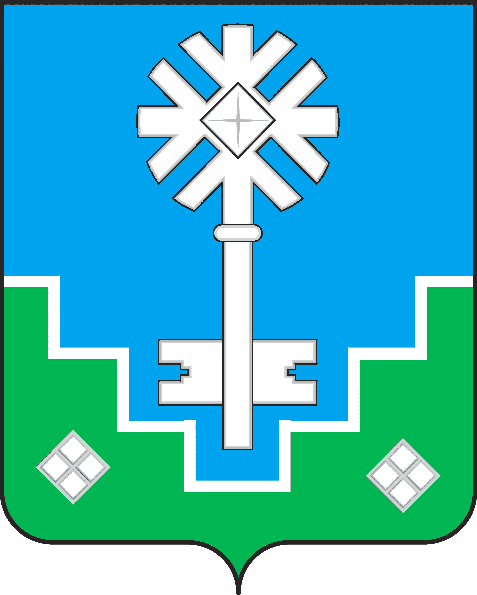 МИИРИНЭЙ ОРОЙУОНУН«Мииринэй куорат»МУНИЦИПАЛЬНАЙ ТЭРИЛЛИИ ДЬАhАЛТАТАУУРААХ№Наименование документа1.Подача заявления АдминистрацияГАУ «МФЦ»Прием заявления о предварительном согласовании предоставления земельного участка (в день поступления заявления)Направление запросов в территориальные органы федеральных органов государственной власти и иные организации для получения документов, необходимых для предоставления муниципальной услуги и получение ответов на них (6 раб. дней)Отказ в приеме заявления(3 раб. дня)Рассмотрение представленных документов (5 раб. дней)Принятие решения Главой Города о предварительном согласовании предоставления земельного участка либо об отказе в предварительном согласовании предоставления земельного участка (10 раб. дней)Отказ в предоставлении услуги (4 раб. дня)